МІНІСТЕРСТВО ОСВІТИ І НАУКИ УКРАЇНИДВНЗ «ПРИКАРПАТСЬКИЙ НАЦІОНАЛЬНИЙ УНІВЕРСИТЕТ ІМЕНІ ВАСИЛЯ СТЕФАНИКА»Навчально-науковий юридичний інститутКафедра теорії та історії держави і праваСИЛАБУС НАВЧАЛЬНОЇ ДИСЦИПЛІНИТЕОРІЯ ДЕРЖАВИ І ПРАВА                           Освітня програма Право                           Спеціальність 081 Право                           Галузь знань 08 ПравоЗатверджено на засіданні кафедриПротокол № 1 від 29 серпня 2019 р.  м. Івано-Франківськ - 2019ЗМІСТЗагальна інформаціяАнотація до навчальної дисципліниМета та цілі навчальної дисципліниРезультати навчання (компетентності)Організація навчанняСистема оцінювання навчальної дисципліниПолітика навчальної дисципліниРекомендована література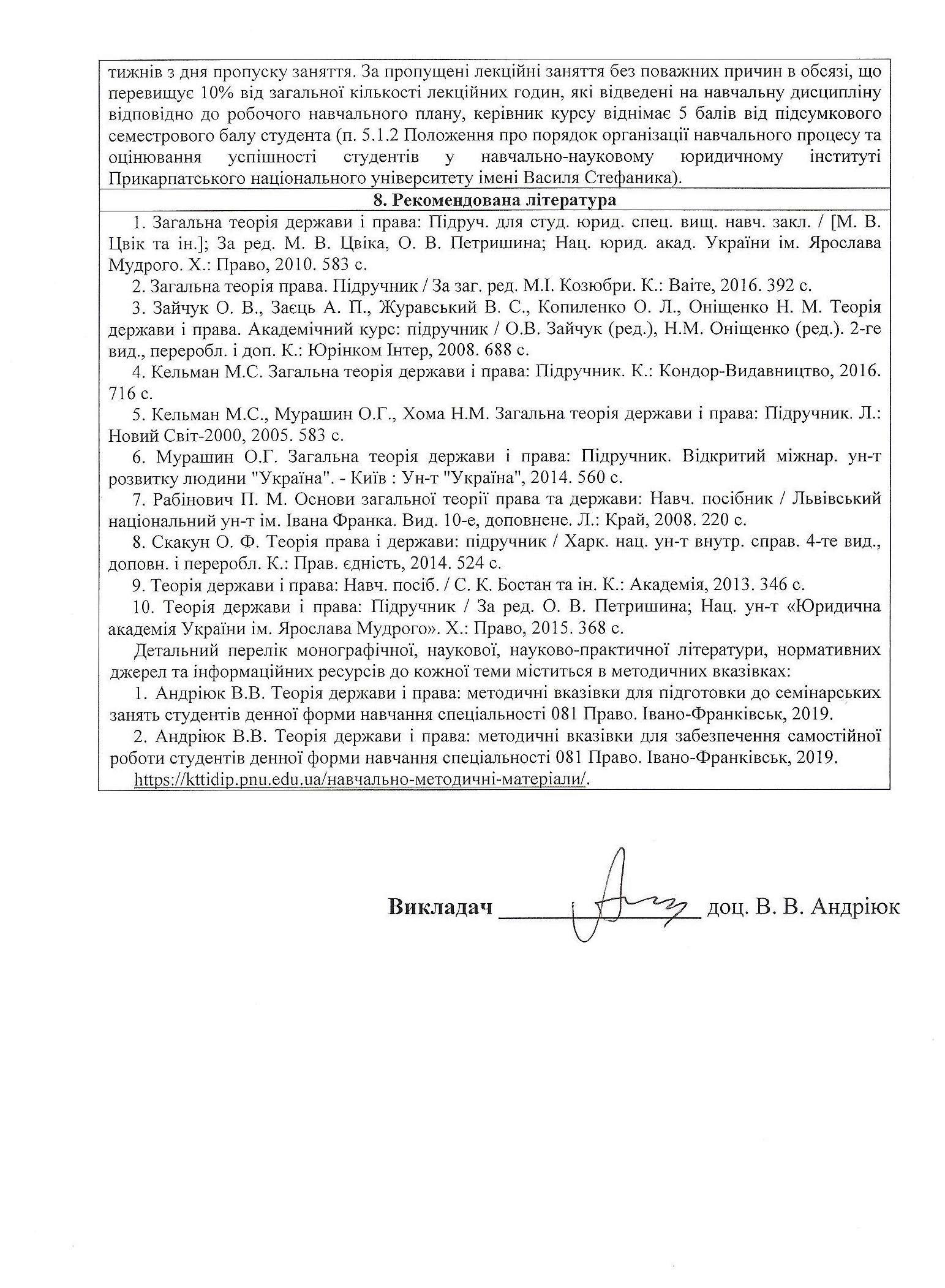 1. Загальна інформація1. Загальна інформація1. Загальна інформація1. Загальна інформація1. Загальна інформація1. Загальна інформація1. Загальна інформація1. Загальна інформація1. Загальна інформація1. Загальна інформаціяНазва дисципліниНазва дисципліниНазва дисципліниТеорія держави і праваТеорія держави і праваТеорія держави і праваТеорія держави і праваТеорія держави і праваТеорія держави і праваТеорія держави і праваВикладач (-і)Викладач (-і)Викладач (-і)Андріюк Володимир Володимирович, доц., к.ю.н., доцент кафедри теорії та історії держави і праваПитльована Вікторія Павлівна, к.ю.н., доцент кафедри теорії та історії держави і праваСаветчук Наталія Михайлівна, викладач кафедри теорії та історії держави і праваСхаб-Бучинська Тетяна Ярославівна, к.ю.н., доцент кафедри цивільного праваШиманська Наталія Станіславівна, викладач кафедри теорії та історії держави і праваАндріюк Володимир Володимирович, доц., к.ю.н., доцент кафедри теорії та історії держави і праваПитльована Вікторія Павлівна, к.ю.н., доцент кафедри теорії та історії держави і праваСаветчук Наталія Михайлівна, викладач кафедри теорії та історії держави і праваСхаб-Бучинська Тетяна Ярославівна, к.ю.н., доцент кафедри цивільного праваШиманська Наталія Станіславівна, викладач кафедри теорії та історії держави і праваАндріюк Володимир Володимирович, доц., к.ю.н., доцент кафедри теорії та історії держави і праваПитльована Вікторія Павлівна, к.ю.н., доцент кафедри теорії та історії держави і праваСаветчук Наталія Михайлівна, викладач кафедри теорії та історії держави і праваСхаб-Бучинська Тетяна Ярославівна, к.ю.н., доцент кафедри цивільного праваШиманська Наталія Станіславівна, викладач кафедри теорії та історії держави і праваАндріюк Володимир Володимирович, доц., к.ю.н., доцент кафедри теорії та історії держави і праваПитльована Вікторія Павлівна, к.ю.н., доцент кафедри теорії та історії держави і праваСаветчук Наталія Михайлівна, викладач кафедри теорії та історії держави і праваСхаб-Бучинська Тетяна Ярославівна, к.ю.н., доцент кафедри цивільного праваШиманська Наталія Станіславівна, викладач кафедри теорії та історії держави і праваАндріюк Володимир Володимирович, доц., к.ю.н., доцент кафедри теорії та історії держави і праваПитльована Вікторія Павлівна, к.ю.н., доцент кафедри теорії та історії держави і праваСаветчук Наталія Михайлівна, викладач кафедри теорії та історії держави і праваСхаб-Бучинська Тетяна Ярославівна, к.ю.н., доцент кафедри цивільного праваШиманська Наталія Станіславівна, викладач кафедри теорії та історії держави і праваАндріюк Володимир Володимирович, доц., к.ю.н., доцент кафедри теорії та історії держави і праваПитльована Вікторія Павлівна, к.ю.н., доцент кафедри теорії та історії держави і праваСаветчук Наталія Михайлівна, викладач кафедри теорії та історії держави і праваСхаб-Бучинська Тетяна Ярославівна, к.ю.н., доцент кафедри цивільного праваШиманська Наталія Станіславівна, викладач кафедри теорії та історії держави і праваАндріюк Володимир Володимирович, доц., к.ю.н., доцент кафедри теорії та історії держави і праваПитльована Вікторія Павлівна, к.ю.н., доцент кафедри теорії та історії держави і праваСаветчук Наталія Михайлівна, викладач кафедри теорії та історії держави і праваСхаб-Бучинська Тетяна Ярославівна, к.ю.н., доцент кафедри цивільного праваШиманська Наталія Станіславівна, викладач кафедри теорії та історії держави і праваКонтактний телефон викладачаКонтактний телефон викладачаКонтактний телефон викладачаАндріюк Володимир Володимирович (0342) 596133Питльована Вікторія Павлівна (0342) 596133Саветчук Наталія Михайлівна (0342) 596133Схаб-Бучинська Тетяна Ярославівна (0342) 596130Шиманська Наталія Станіславівна (0342) 596133Андріюк Володимир Володимирович (0342) 596133Питльована Вікторія Павлівна (0342) 596133Саветчук Наталія Михайлівна (0342) 596133Схаб-Бучинська Тетяна Ярославівна (0342) 596130Шиманська Наталія Станіславівна (0342) 596133Андріюк Володимир Володимирович (0342) 596133Питльована Вікторія Павлівна (0342) 596133Саветчук Наталія Михайлівна (0342) 596133Схаб-Бучинська Тетяна Ярославівна (0342) 596130Шиманська Наталія Станіславівна (0342) 596133Андріюк Володимир Володимирович (0342) 596133Питльована Вікторія Павлівна (0342) 596133Саветчук Наталія Михайлівна (0342) 596133Схаб-Бучинська Тетяна Ярославівна (0342) 596130Шиманська Наталія Станіславівна (0342) 596133Андріюк Володимир Володимирович (0342) 596133Питльована Вікторія Павлівна (0342) 596133Саветчук Наталія Михайлівна (0342) 596133Схаб-Бучинська Тетяна Ярославівна (0342) 596130Шиманська Наталія Станіславівна (0342) 596133Андріюк Володимир Володимирович (0342) 596133Питльована Вікторія Павлівна (0342) 596133Саветчук Наталія Михайлівна (0342) 596133Схаб-Бучинська Тетяна Ярославівна (0342) 596130Шиманська Наталія Станіславівна (0342) 596133Андріюк Володимир Володимирович (0342) 596133Питльована Вікторія Павлівна (0342) 596133Саветчук Наталія Михайлівна (0342) 596133Схаб-Бучинська Тетяна Ярославівна (0342) 596130Шиманська Наталія Станіславівна (0342) 596133E-mail викладачаE-mail викладачаE-mail викладачаАндріюк Володимир Володимирович volodymyr.andriiuk@pnu.edu.uaПитльована Вікторія Павлівна victoria.pytlovana@pnu.edu.uaСаветчук Наталія Михайлівна natalia.savetchuk@pnu.edu.uaСхаб-Бучинська Тетяна Ярославівна TetyanaSkhab@gmail.comШиманська Наталія Станіславівна Nataliya_Shymanska@i.uaАндріюк Володимир Володимирович volodymyr.andriiuk@pnu.edu.uaПитльована Вікторія Павлівна victoria.pytlovana@pnu.edu.uaСаветчук Наталія Михайлівна natalia.savetchuk@pnu.edu.uaСхаб-Бучинська Тетяна Ярославівна TetyanaSkhab@gmail.comШиманська Наталія Станіславівна Nataliya_Shymanska@i.uaАндріюк Володимир Володимирович volodymyr.andriiuk@pnu.edu.uaПитльована Вікторія Павлівна victoria.pytlovana@pnu.edu.uaСаветчук Наталія Михайлівна natalia.savetchuk@pnu.edu.uaСхаб-Бучинська Тетяна Ярославівна TetyanaSkhab@gmail.comШиманська Наталія Станіславівна Nataliya_Shymanska@i.uaАндріюк Володимир Володимирович volodymyr.andriiuk@pnu.edu.uaПитльована Вікторія Павлівна victoria.pytlovana@pnu.edu.uaСаветчук Наталія Михайлівна natalia.savetchuk@pnu.edu.uaСхаб-Бучинська Тетяна Ярославівна TetyanaSkhab@gmail.comШиманська Наталія Станіславівна Nataliya_Shymanska@i.uaАндріюк Володимир Володимирович volodymyr.andriiuk@pnu.edu.uaПитльована Вікторія Павлівна victoria.pytlovana@pnu.edu.uaСаветчук Наталія Михайлівна natalia.savetchuk@pnu.edu.uaСхаб-Бучинська Тетяна Ярославівна TetyanaSkhab@gmail.comШиманська Наталія Станіславівна Nataliya_Shymanska@i.uaАндріюк Володимир Володимирович volodymyr.andriiuk@pnu.edu.uaПитльована Вікторія Павлівна victoria.pytlovana@pnu.edu.uaСаветчук Наталія Михайлівна natalia.savetchuk@pnu.edu.uaСхаб-Бучинська Тетяна Ярославівна TetyanaSkhab@gmail.comШиманська Наталія Станіславівна Nataliya_Shymanska@i.uaАндріюк Володимир Володимирович volodymyr.andriiuk@pnu.edu.uaПитльована Вікторія Павлівна victoria.pytlovana@pnu.edu.uaСаветчук Наталія Михайлівна natalia.savetchuk@pnu.edu.uaСхаб-Бучинська Тетяна Ярославівна TetyanaSkhab@gmail.comШиманська Наталія Станіславівна Nataliya_Shymanska@i.uaФормат дисципліниФормат дисципліниФормат дисципліниОчнийОчнийОчнийОчнийОчнийОчнийОчнийОбсяг дисципліниОбсяг дисципліниОбсяг дисципліни9 кредитів ЄКТС, 270 год.9 кредитів ЄКТС, 270 год.9 кредитів ЄКТС, 270 год.9 кредитів ЄКТС, 270 год.9 кредитів ЄКТС, 270 год.9 кредитів ЄКТС, 270 год.9 кредитів ЄКТС, 270 год.Посилання на сайт дистанційного навчанняПосилання на сайт дистанційного навчанняПосилання на сайт дистанційного навчанняhttp://www.d-learn.pu.if.uahttp://www.d-learn.pu.if.uahttp://www.d-learn.pu.if.uahttp://www.d-learn.pu.if.uahttp://www.d-learn.pu.if.uahttp://www.d-learn.pu.if.uahttp://www.d-learn.pu.if.uaКонсультаціїКонсультаціїКонсультаціїКонсультації проводяться відповідно до Графіку індивідуальних занять зі студентами, розміщеному на інформаційному стенді та сайті кафедри https://kttidip.pnu.edu.ua/графік-індивідуальної-роботи/ Також можливі консультації шляхом листування через електронну пошту, зокрема, що стосується погодження змісту та структури індивідуальних науково-дослідних завдань. Консультації проводяться відповідно до Графіку індивідуальних занять зі студентами, розміщеному на інформаційному стенді та сайті кафедри https://kttidip.pnu.edu.ua/графік-індивідуальної-роботи/ Також можливі консультації шляхом листування через електронну пошту, зокрема, що стосується погодження змісту та структури індивідуальних науково-дослідних завдань. Консультації проводяться відповідно до Графіку індивідуальних занять зі студентами, розміщеному на інформаційному стенді та сайті кафедри https://kttidip.pnu.edu.ua/графік-індивідуальної-роботи/ Також можливі консультації шляхом листування через електронну пошту, зокрема, що стосується погодження змісту та структури індивідуальних науково-дослідних завдань. Консультації проводяться відповідно до Графіку індивідуальних занять зі студентами, розміщеному на інформаційному стенді та сайті кафедри https://kttidip.pnu.edu.ua/графік-індивідуальної-роботи/ Також можливі консультації шляхом листування через електронну пошту, зокрема, що стосується погодження змісту та структури індивідуальних науково-дослідних завдань. Консультації проводяться відповідно до Графіку індивідуальних занять зі студентами, розміщеному на інформаційному стенді та сайті кафедри https://kttidip.pnu.edu.ua/графік-індивідуальної-роботи/ Також можливі консультації шляхом листування через електронну пошту, зокрема, що стосується погодження змісту та структури індивідуальних науково-дослідних завдань. Консультації проводяться відповідно до Графіку індивідуальних занять зі студентами, розміщеному на інформаційному стенді та сайті кафедри https://kttidip.pnu.edu.ua/графік-індивідуальної-роботи/ Також можливі консультації шляхом листування через електронну пошту, зокрема, що стосується погодження змісту та структури індивідуальних науково-дослідних завдань. Консультації проводяться відповідно до Графіку індивідуальних занять зі студентами, розміщеному на інформаційному стенді та сайті кафедри https://kttidip.pnu.edu.ua/графік-індивідуальної-роботи/ Також можливі консультації шляхом листування через електронну пошту, зокрема, що стосується погодження змісту та структури індивідуальних науково-дослідних завдань. 2. Анотація до навчальної дисципліни2. Анотація до навчальної дисципліни2. Анотація до навчальної дисципліни2. Анотація до навчальної дисципліни2. Анотація до навчальної дисципліни2. Анотація до навчальної дисципліни2. Анотація до навчальної дисципліни2. Анотація до навчальної дисципліни2. Анотація до навчальної дисципліни2. Анотація до навчальної дисципліниПредметом вивчення  навчальної дисципліни є загальні закономірності виникнення, функціонування та розвитку держави і права (державно-правової дійсності), найбільш загальні генетичні, атрибутивні, структурно-субстанційні та функціональні властивості державно-правових явищ.Програма навчальної дисципліни складається з таких змістових модулів:1. Наукознавчі питання теорії держави і права. Теорія держави2. Загальне вчення про право3. Формування та будова права4. Дія права. Правова системаТеорія держави і права як загальна, фундаментальна (базова), методологічна, світоглядна юридична наука та вступна навчальна правова дисципліна вивчається студентами-юристами першого курсу протягом одного навчального року і має на меті оволодіння системою сучасних теоретичних знань про загальні закономірності виникнення, функціонування та розвитку держави і права (державно-правової дійсності), найбільш загальні генетичні, атрибутивні, структурно-субстанційні та функціональні властивості державно-правових явищ.В умовах становлення громадянського суспільства, побудови правової держави, утвердження принципів демократичного суспільства в Україні, удосконалення національного законодавства, реформування усіх сфер життєдіяльності українського суспільства великого значення набуває формування, розвиток і закріплення нового юридичного мислення, загальної і правової культури, в тому числі і високої професійної культури юриста.Вивчення загальних закономірностей виникнення, функціонування, розвитку державно-правової дійсності, які є предметом теорії держави і права, сприяє не тільки одержанню базових теоретичних юридичних знань, а й дасть можливість прогнозувати подальший розвиток державно-правових явищ, використовувати розроблені теоретичні моделі в практиці державотворення України, формування і вдосконалення національної правової системи загалом і системи законодавства зокрема.Предметом вивчення  навчальної дисципліни є загальні закономірності виникнення, функціонування та розвитку держави і права (державно-правової дійсності), найбільш загальні генетичні, атрибутивні, структурно-субстанційні та функціональні властивості державно-правових явищ.Програма навчальної дисципліни складається з таких змістових модулів:1. Наукознавчі питання теорії держави і права. Теорія держави2. Загальне вчення про право3. Формування та будова права4. Дія права. Правова системаТеорія держави і права як загальна, фундаментальна (базова), методологічна, світоглядна юридична наука та вступна навчальна правова дисципліна вивчається студентами-юристами першого курсу протягом одного навчального року і має на меті оволодіння системою сучасних теоретичних знань про загальні закономірності виникнення, функціонування та розвитку держави і права (державно-правової дійсності), найбільш загальні генетичні, атрибутивні, структурно-субстанційні та функціональні властивості державно-правових явищ.В умовах становлення громадянського суспільства, побудови правової держави, утвердження принципів демократичного суспільства в Україні, удосконалення національного законодавства, реформування усіх сфер життєдіяльності українського суспільства великого значення набуває формування, розвиток і закріплення нового юридичного мислення, загальної і правової культури, в тому числі і високої професійної культури юриста.Вивчення загальних закономірностей виникнення, функціонування, розвитку державно-правової дійсності, які є предметом теорії держави і права, сприяє не тільки одержанню базових теоретичних юридичних знань, а й дасть можливість прогнозувати подальший розвиток державно-правових явищ, використовувати розроблені теоретичні моделі в практиці державотворення України, формування і вдосконалення національної правової системи загалом і системи законодавства зокрема.Предметом вивчення  навчальної дисципліни є загальні закономірності виникнення, функціонування та розвитку держави і права (державно-правової дійсності), найбільш загальні генетичні, атрибутивні, структурно-субстанційні та функціональні властивості державно-правових явищ.Програма навчальної дисципліни складається з таких змістових модулів:1. Наукознавчі питання теорії держави і права. Теорія держави2. Загальне вчення про право3. Формування та будова права4. Дія права. Правова системаТеорія держави і права як загальна, фундаментальна (базова), методологічна, світоглядна юридична наука та вступна навчальна правова дисципліна вивчається студентами-юристами першого курсу протягом одного навчального року і має на меті оволодіння системою сучасних теоретичних знань про загальні закономірності виникнення, функціонування та розвитку держави і права (державно-правової дійсності), найбільш загальні генетичні, атрибутивні, структурно-субстанційні та функціональні властивості державно-правових явищ.В умовах становлення громадянського суспільства, побудови правової держави, утвердження принципів демократичного суспільства в Україні, удосконалення національного законодавства, реформування усіх сфер життєдіяльності українського суспільства великого значення набуває формування, розвиток і закріплення нового юридичного мислення, загальної і правової культури, в тому числі і високої професійної культури юриста.Вивчення загальних закономірностей виникнення, функціонування, розвитку державно-правової дійсності, які є предметом теорії держави і права, сприяє не тільки одержанню базових теоретичних юридичних знань, а й дасть можливість прогнозувати подальший розвиток державно-правових явищ, використовувати розроблені теоретичні моделі в практиці державотворення України, формування і вдосконалення національної правової системи загалом і системи законодавства зокрема.Предметом вивчення  навчальної дисципліни є загальні закономірності виникнення, функціонування та розвитку держави і права (державно-правової дійсності), найбільш загальні генетичні, атрибутивні, структурно-субстанційні та функціональні властивості державно-правових явищ.Програма навчальної дисципліни складається з таких змістових модулів:1. Наукознавчі питання теорії держави і права. Теорія держави2. Загальне вчення про право3. Формування та будова права4. Дія права. Правова системаТеорія держави і права як загальна, фундаментальна (базова), методологічна, світоглядна юридична наука та вступна навчальна правова дисципліна вивчається студентами-юристами першого курсу протягом одного навчального року і має на меті оволодіння системою сучасних теоретичних знань про загальні закономірності виникнення, функціонування та розвитку держави і права (державно-правової дійсності), найбільш загальні генетичні, атрибутивні, структурно-субстанційні та функціональні властивості державно-правових явищ.В умовах становлення громадянського суспільства, побудови правової держави, утвердження принципів демократичного суспільства в Україні, удосконалення національного законодавства, реформування усіх сфер життєдіяльності українського суспільства великого значення набуває формування, розвиток і закріплення нового юридичного мислення, загальної і правової культури, в тому числі і високої професійної культури юриста.Вивчення загальних закономірностей виникнення, функціонування, розвитку державно-правової дійсності, які є предметом теорії держави і права, сприяє не тільки одержанню базових теоретичних юридичних знань, а й дасть можливість прогнозувати подальший розвиток державно-правових явищ, використовувати розроблені теоретичні моделі в практиці державотворення України, формування і вдосконалення національної правової системи загалом і системи законодавства зокрема.Предметом вивчення  навчальної дисципліни є загальні закономірності виникнення, функціонування та розвитку держави і права (державно-правової дійсності), найбільш загальні генетичні, атрибутивні, структурно-субстанційні та функціональні властивості державно-правових явищ.Програма навчальної дисципліни складається з таких змістових модулів:1. Наукознавчі питання теорії держави і права. Теорія держави2. Загальне вчення про право3. Формування та будова права4. Дія права. Правова системаТеорія держави і права як загальна, фундаментальна (базова), методологічна, світоглядна юридична наука та вступна навчальна правова дисципліна вивчається студентами-юристами першого курсу протягом одного навчального року і має на меті оволодіння системою сучасних теоретичних знань про загальні закономірності виникнення, функціонування та розвитку держави і права (державно-правової дійсності), найбільш загальні генетичні, атрибутивні, структурно-субстанційні та функціональні властивості державно-правових явищ.В умовах становлення громадянського суспільства, побудови правової держави, утвердження принципів демократичного суспільства в Україні, удосконалення національного законодавства, реформування усіх сфер життєдіяльності українського суспільства великого значення набуває формування, розвиток і закріплення нового юридичного мислення, загальної і правової культури, в тому числі і високої професійної культури юриста.Вивчення загальних закономірностей виникнення, функціонування, розвитку державно-правової дійсності, які є предметом теорії держави і права, сприяє не тільки одержанню базових теоретичних юридичних знань, а й дасть можливість прогнозувати подальший розвиток державно-правових явищ, використовувати розроблені теоретичні моделі в практиці державотворення України, формування і вдосконалення національної правової системи загалом і системи законодавства зокрема.Предметом вивчення  навчальної дисципліни є загальні закономірності виникнення, функціонування та розвитку держави і права (державно-правової дійсності), найбільш загальні генетичні, атрибутивні, структурно-субстанційні та функціональні властивості державно-правових явищ.Програма навчальної дисципліни складається з таких змістових модулів:1. Наукознавчі питання теорії держави і права. Теорія держави2. Загальне вчення про право3. Формування та будова права4. Дія права. Правова системаТеорія держави і права як загальна, фундаментальна (базова), методологічна, світоглядна юридична наука та вступна навчальна правова дисципліна вивчається студентами-юристами першого курсу протягом одного навчального року і має на меті оволодіння системою сучасних теоретичних знань про загальні закономірності виникнення, функціонування та розвитку держави і права (державно-правової дійсності), найбільш загальні генетичні, атрибутивні, структурно-субстанційні та функціональні властивості державно-правових явищ.В умовах становлення громадянського суспільства, побудови правової держави, утвердження принципів демократичного суспільства в Україні, удосконалення національного законодавства, реформування усіх сфер життєдіяльності українського суспільства великого значення набуває формування, розвиток і закріплення нового юридичного мислення, загальної і правової культури, в тому числі і високої професійної культури юриста.Вивчення загальних закономірностей виникнення, функціонування, розвитку державно-правової дійсності, які є предметом теорії держави і права, сприяє не тільки одержанню базових теоретичних юридичних знань, а й дасть можливість прогнозувати подальший розвиток державно-правових явищ, використовувати розроблені теоретичні моделі в практиці державотворення України, формування і вдосконалення національної правової системи загалом і системи законодавства зокрема.Предметом вивчення  навчальної дисципліни є загальні закономірності виникнення, функціонування та розвитку держави і права (державно-правової дійсності), найбільш загальні генетичні, атрибутивні, структурно-субстанційні та функціональні властивості державно-правових явищ.Програма навчальної дисципліни складається з таких змістових модулів:1. Наукознавчі питання теорії держави і права. Теорія держави2. Загальне вчення про право3. Формування та будова права4. Дія права. Правова системаТеорія держави і права як загальна, фундаментальна (базова), методологічна, світоглядна юридична наука та вступна навчальна правова дисципліна вивчається студентами-юристами першого курсу протягом одного навчального року і має на меті оволодіння системою сучасних теоретичних знань про загальні закономірності виникнення, функціонування та розвитку держави і права (державно-правової дійсності), найбільш загальні генетичні, атрибутивні, структурно-субстанційні та функціональні властивості державно-правових явищ.В умовах становлення громадянського суспільства, побудови правової держави, утвердження принципів демократичного суспільства в Україні, удосконалення національного законодавства, реформування усіх сфер життєдіяльності українського суспільства великого значення набуває формування, розвиток і закріплення нового юридичного мислення, загальної і правової культури, в тому числі і високої професійної культури юриста.Вивчення загальних закономірностей виникнення, функціонування, розвитку державно-правової дійсності, які є предметом теорії держави і права, сприяє не тільки одержанню базових теоретичних юридичних знань, а й дасть можливість прогнозувати подальший розвиток державно-правових явищ, використовувати розроблені теоретичні моделі в практиці державотворення України, формування і вдосконалення національної правової системи загалом і системи законодавства зокрема.Предметом вивчення  навчальної дисципліни є загальні закономірності виникнення, функціонування та розвитку держави і права (державно-правової дійсності), найбільш загальні генетичні, атрибутивні, структурно-субстанційні та функціональні властивості державно-правових явищ.Програма навчальної дисципліни складається з таких змістових модулів:1. Наукознавчі питання теорії держави і права. Теорія держави2. Загальне вчення про право3. Формування та будова права4. Дія права. Правова системаТеорія держави і права як загальна, фундаментальна (базова), методологічна, світоглядна юридична наука та вступна навчальна правова дисципліна вивчається студентами-юристами першого курсу протягом одного навчального року і має на меті оволодіння системою сучасних теоретичних знань про загальні закономірності виникнення, функціонування та розвитку держави і права (державно-правової дійсності), найбільш загальні генетичні, атрибутивні, структурно-субстанційні та функціональні властивості державно-правових явищ.В умовах становлення громадянського суспільства, побудови правової держави, утвердження принципів демократичного суспільства в Україні, удосконалення національного законодавства, реформування усіх сфер життєдіяльності українського суспільства великого значення набуває формування, розвиток і закріплення нового юридичного мислення, загальної і правової культури, в тому числі і високої професійної культури юриста.Вивчення загальних закономірностей виникнення, функціонування, розвитку державно-правової дійсності, які є предметом теорії держави і права, сприяє не тільки одержанню базових теоретичних юридичних знань, а й дасть можливість прогнозувати подальший розвиток державно-правових явищ, використовувати розроблені теоретичні моделі в практиці державотворення України, формування і вдосконалення національної правової системи загалом і системи законодавства зокрема.Предметом вивчення  навчальної дисципліни є загальні закономірності виникнення, функціонування та розвитку держави і права (державно-правової дійсності), найбільш загальні генетичні, атрибутивні, структурно-субстанційні та функціональні властивості державно-правових явищ.Програма навчальної дисципліни складається з таких змістових модулів:1. Наукознавчі питання теорії держави і права. Теорія держави2. Загальне вчення про право3. Формування та будова права4. Дія права. Правова системаТеорія держави і права як загальна, фундаментальна (базова), методологічна, світоглядна юридична наука та вступна навчальна правова дисципліна вивчається студентами-юристами першого курсу протягом одного навчального року і має на меті оволодіння системою сучасних теоретичних знань про загальні закономірності виникнення, функціонування та розвитку держави і права (державно-правової дійсності), найбільш загальні генетичні, атрибутивні, структурно-субстанційні та функціональні властивості державно-правових явищ.В умовах становлення громадянського суспільства, побудови правової держави, утвердження принципів демократичного суспільства в Україні, удосконалення національного законодавства, реформування усіх сфер життєдіяльності українського суспільства великого значення набуває формування, розвиток і закріплення нового юридичного мислення, загальної і правової культури, в тому числі і високої професійної культури юриста.Вивчення загальних закономірностей виникнення, функціонування, розвитку державно-правової дійсності, які є предметом теорії держави і права, сприяє не тільки одержанню базових теоретичних юридичних знань, а й дасть можливість прогнозувати подальший розвиток державно-правових явищ, використовувати розроблені теоретичні моделі в практиці державотворення України, формування і вдосконалення національної правової системи загалом і системи законодавства зокрема.Предметом вивчення  навчальної дисципліни є загальні закономірності виникнення, функціонування та розвитку держави і права (державно-правової дійсності), найбільш загальні генетичні, атрибутивні, структурно-субстанційні та функціональні властивості державно-правових явищ.Програма навчальної дисципліни складається з таких змістових модулів:1. Наукознавчі питання теорії держави і права. Теорія держави2. Загальне вчення про право3. Формування та будова права4. Дія права. Правова системаТеорія держави і права як загальна, фундаментальна (базова), методологічна, світоглядна юридична наука та вступна навчальна правова дисципліна вивчається студентами-юристами першого курсу протягом одного навчального року і має на меті оволодіння системою сучасних теоретичних знань про загальні закономірності виникнення, функціонування та розвитку держави і права (державно-правової дійсності), найбільш загальні генетичні, атрибутивні, структурно-субстанційні та функціональні властивості державно-правових явищ.В умовах становлення громадянського суспільства, побудови правової держави, утвердження принципів демократичного суспільства в Україні, удосконалення національного законодавства, реформування усіх сфер життєдіяльності українського суспільства великого значення набуває формування, розвиток і закріплення нового юридичного мислення, загальної і правової культури, в тому числі і високої професійної культури юриста.Вивчення загальних закономірностей виникнення, функціонування, розвитку державно-правової дійсності, які є предметом теорії держави і права, сприяє не тільки одержанню базових теоретичних юридичних знань, а й дасть можливість прогнозувати подальший розвиток державно-правових явищ, використовувати розроблені теоретичні моделі в практиці державотворення України, формування і вдосконалення національної правової системи загалом і системи законодавства зокрема.3. Мета та цілі навчальної дисципліни 3. Мета та цілі навчальної дисципліни 3. Мета та цілі навчальної дисципліни 3. Мета та цілі навчальної дисципліни 3. Мета та цілі навчальної дисципліни 3. Мета та цілі навчальної дисципліни 3. Мета та цілі навчальної дисципліни 3. Мета та цілі навчальної дисципліни 3. Мета та цілі навчальної дисципліни 3. Мета та цілі навчальної дисципліни Метою вивчення навчальної дисципліни «Теорія держави і права» є оволодіння системою сучасних теоретичних знань про загальні закономірності виникнення, функціонування та розвитку держави і права (державно-правової дійсності), найбільш загальні генетичні, атрибутивні, структурно-субстанційні та функціональні властивості державно-правових явищ. Основними цілями вивчення дисципліни «Теорія держави і права» є засвоєння цілісної системи державно-правових понять і категорій; ознайомлення студентів з практикою застосування понятійного апарату та методологічного інструментарію юриспруденції; підготовка студентів першого курсу до вивчення галузевих юридичних дисциплін, до аналізу і розуміння змісту нормативно-правових актів, а також інших формально-юридичних джерел права; вироблення у студентів навиків самостійного правового мислення, вміння творчо аналізувати і узагальнювати державно-правові явища, правильно користуватися науковою та навчальною юридичною літературою і першоджерелами; з’ясування значення загальної теорії держави і права для практики побудови демократичної правової соціальної держави в Україні, формування правової системи на базі чинної Конституції України, реформування національного законодавства; формування у студентів глибокого знання та розуміння загальних закономірностей розвитку та існування держави, її основних інститутів, правової системи, генетичних, атрибутивних, субстанційних (структурних) та функціональних закономірностей, властивостей державно-правової дійсності; формування у студентів цілісної картини державно-правової дійсності.Метою вивчення навчальної дисципліни «Теорія держави і права» є оволодіння системою сучасних теоретичних знань про загальні закономірності виникнення, функціонування та розвитку держави і права (державно-правової дійсності), найбільш загальні генетичні, атрибутивні, структурно-субстанційні та функціональні властивості державно-правових явищ. Основними цілями вивчення дисципліни «Теорія держави і права» є засвоєння цілісної системи державно-правових понять і категорій; ознайомлення студентів з практикою застосування понятійного апарату та методологічного інструментарію юриспруденції; підготовка студентів першого курсу до вивчення галузевих юридичних дисциплін, до аналізу і розуміння змісту нормативно-правових актів, а також інших формально-юридичних джерел права; вироблення у студентів навиків самостійного правового мислення, вміння творчо аналізувати і узагальнювати державно-правові явища, правильно користуватися науковою та навчальною юридичною літературою і першоджерелами; з’ясування значення загальної теорії держави і права для практики побудови демократичної правової соціальної держави в Україні, формування правової системи на базі чинної Конституції України, реформування національного законодавства; формування у студентів глибокого знання та розуміння загальних закономірностей розвитку та існування держави, її основних інститутів, правової системи, генетичних, атрибутивних, субстанційних (структурних) та функціональних закономірностей, властивостей державно-правової дійсності; формування у студентів цілісної картини державно-правової дійсності.Метою вивчення навчальної дисципліни «Теорія держави і права» є оволодіння системою сучасних теоретичних знань про загальні закономірності виникнення, функціонування та розвитку держави і права (державно-правової дійсності), найбільш загальні генетичні, атрибутивні, структурно-субстанційні та функціональні властивості державно-правових явищ. Основними цілями вивчення дисципліни «Теорія держави і права» є засвоєння цілісної системи державно-правових понять і категорій; ознайомлення студентів з практикою застосування понятійного апарату та методологічного інструментарію юриспруденції; підготовка студентів першого курсу до вивчення галузевих юридичних дисциплін, до аналізу і розуміння змісту нормативно-правових актів, а також інших формально-юридичних джерел права; вироблення у студентів навиків самостійного правового мислення, вміння творчо аналізувати і узагальнювати державно-правові явища, правильно користуватися науковою та навчальною юридичною літературою і першоджерелами; з’ясування значення загальної теорії держави і права для практики побудови демократичної правової соціальної держави в Україні, формування правової системи на базі чинної Конституції України, реформування національного законодавства; формування у студентів глибокого знання та розуміння загальних закономірностей розвитку та існування держави, її основних інститутів, правової системи, генетичних, атрибутивних, субстанційних (структурних) та функціональних закономірностей, властивостей державно-правової дійсності; формування у студентів цілісної картини державно-правової дійсності.Метою вивчення навчальної дисципліни «Теорія держави і права» є оволодіння системою сучасних теоретичних знань про загальні закономірності виникнення, функціонування та розвитку держави і права (державно-правової дійсності), найбільш загальні генетичні, атрибутивні, структурно-субстанційні та функціональні властивості державно-правових явищ. Основними цілями вивчення дисципліни «Теорія держави і права» є засвоєння цілісної системи державно-правових понять і категорій; ознайомлення студентів з практикою застосування понятійного апарату та методологічного інструментарію юриспруденції; підготовка студентів першого курсу до вивчення галузевих юридичних дисциплін, до аналізу і розуміння змісту нормативно-правових актів, а також інших формально-юридичних джерел права; вироблення у студентів навиків самостійного правового мислення, вміння творчо аналізувати і узагальнювати державно-правові явища, правильно користуватися науковою та навчальною юридичною літературою і першоджерелами; з’ясування значення загальної теорії держави і права для практики побудови демократичної правової соціальної держави в Україні, формування правової системи на базі чинної Конституції України, реформування національного законодавства; формування у студентів глибокого знання та розуміння загальних закономірностей розвитку та існування держави, її основних інститутів, правової системи, генетичних, атрибутивних, субстанційних (структурних) та функціональних закономірностей, властивостей державно-правової дійсності; формування у студентів цілісної картини державно-правової дійсності.Метою вивчення навчальної дисципліни «Теорія держави і права» є оволодіння системою сучасних теоретичних знань про загальні закономірності виникнення, функціонування та розвитку держави і права (державно-правової дійсності), найбільш загальні генетичні, атрибутивні, структурно-субстанційні та функціональні властивості державно-правових явищ. Основними цілями вивчення дисципліни «Теорія держави і права» є засвоєння цілісної системи державно-правових понять і категорій; ознайомлення студентів з практикою застосування понятійного апарату та методологічного інструментарію юриспруденції; підготовка студентів першого курсу до вивчення галузевих юридичних дисциплін, до аналізу і розуміння змісту нормативно-правових актів, а також інших формально-юридичних джерел права; вироблення у студентів навиків самостійного правового мислення, вміння творчо аналізувати і узагальнювати державно-правові явища, правильно користуватися науковою та навчальною юридичною літературою і першоджерелами; з’ясування значення загальної теорії держави і права для практики побудови демократичної правової соціальної держави в Україні, формування правової системи на базі чинної Конституції України, реформування національного законодавства; формування у студентів глибокого знання та розуміння загальних закономірностей розвитку та існування держави, її основних інститутів, правової системи, генетичних, атрибутивних, субстанційних (структурних) та функціональних закономірностей, властивостей державно-правової дійсності; формування у студентів цілісної картини державно-правової дійсності.Метою вивчення навчальної дисципліни «Теорія держави і права» є оволодіння системою сучасних теоретичних знань про загальні закономірності виникнення, функціонування та розвитку держави і права (державно-правової дійсності), найбільш загальні генетичні, атрибутивні, структурно-субстанційні та функціональні властивості державно-правових явищ. Основними цілями вивчення дисципліни «Теорія держави і права» є засвоєння цілісної системи державно-правових понять і категорій; ознайомлення студентів з практикою застосування понятійного апарату та методологічного інструментарію юриспруденції; підготовка студентів першого курсу до вивчення галузевих юридичних дисциплін, до аналізу і розуміння змісту нормативно-правових актів, а також інших формально-юридичних джерел права; вироблення у студентів навиків самостійного правового мислення, вміння творчо аналізувати і узагальнювати державно-правові явища, правильно користуватися науковою та навчальною юридичною літературою і першоджерелами; з’ясування значення загальної теорії держави і права для практики побудови демократичної правової соціальної держави в Україні, формування правової системи на базі чинної Конституції України, реформування національного законодавства; формування у студентів глибокого знання та розуміння загальних закономірностей розвитку та існування держави, її основних інститутів, правової системи, генетичних, атрибутивних, субстанційних (структурних) та функціональних закономірностей, властивостей державно-правової дійсності; формування у студентів цілісної картини державно-правової дійсності.Метою вивчення навчальної дисципліни «Теорія держави і права» є оволодіння системою сучасних теоретичних знань про загальні закономірності виникнення, функціонування та розвитку держави і права (державно-правової дійсності), найбільш загальні генетичні, атрибутивні, структурно-субстанційні та функціональні властивості державно-правових явищ. Основними цілями вивчення дисципліни «Теорія держави і права» є засвоєння цілісної системи державно-правових понять і категорій; ознайомлення студентів з практикою застосування понятійного апарату та методологічного інструментарію юриспруденції; підготовка студентів першого курсу до вивчення галузевих юридичних дисциплін, до аналізу і розуміння змісту нормативно-правових актів, а також інших формально-юридичних джерел права; вироблення у студентів навиків самостійного правового мислення, вміння творчо аналізувати і узагальнювати державно-правові явища, правильно користуватися науковою та навчальною юридичною літературою і першоджерелами; з’ясування значення загальної теорії держави і права для практики побудови демократичної правової соціальної держави в Україні, формування правової системи на базі чинної Конституції України, реформування національного законодавства; формування у студентів глибокого знання та розуміння загальних закономірностей розвитку та існування держави, її основних інститутів, правової системи, генетичних, атрибутивних, субстанційних (структурних) та функціональних закономірностей, властивостей державно-правової дійсності; формування у студентів цілісної картини державно-правової дійсності.Метою вивчення навчальної дисципліни «Теорія держави і права» є оволодіння системою сучасних теоретичних знань про загальні закономірності виникнення, функціонування та розвитку держави і права (державно-правової дійсності), найбільш загальні генетичні, атрибутивні, структурно-субстанційні та функціональні властивості державно-правових явищ. Основними цілями вивчення дисципліни «Теорія держави і права» є засвоєння цілісної системи державно-правових понять і категорій; ознайомлення студентів з практикою застосування понятійного апарату та методологічного інструментарію юриспруденції; підготовка студентів першого курсу до вивчення галузевих юридичних дисциплін, до аналізу і розуміння змісту нормативно-правових актів, а також інших формально-юридичних джерел права; вироблення у студентів навиків самостійного правового мислення, вміння творчо аналізувати і узагальнювати державно-правові явища, правильно користуватися науковою та навчальною юридичною літературою і першоджерелами; з’ясування значення загальної теорії держави і права для практики побудови демократичної правової соціальної держави в Україні, формування правової системи на базі чинної Конституції України, реформування національного законодавства; формування у студентів глибокого знання та розуміння загальних закономірностей розвитку та існування держави, її основних інститутів, правової системи, генетичних, атрибутивних, субстанційних (структурних) та функціональних закономірностей, властивостей державно-правової дійсності; формування у студентів цілісної картини державно-правової дійсності.Метою вивчення навчальної дисципліни «Теорія держави і права» є оволодіння системою сучасних теоретичних знань про загальні закономірності виникнення, функціонування та розвитку держави і права (державно-правової дійсності), найбільш загальні генетичні, атрибутивні, структурно-субстанційні та функціональні властивості державно-правових явищ. Основними цілями вивчення дисципліни «Теорія держави і права» є засвоєння цілісної системи державно-правових понять і категорій; ознайомлення студентів з практикою застосування понятійного апарату та методологічного інструментарію юриспруденції; підготовка студентів першого курсу до вивчення галузевих юридичних дисциплін, до аналізу і розуміння змісту нормативно-правових актів, а також інших формально-юридичних джерел права; вироблення у студентів навиків самостійного правового мислення, вміння творчо аналізувати і узагальнювати державно-правові явища, правильно користуватися науковою та навчальною юридичною літературою і першоджерелами; з’ясування значення загальної теорії держави і права для практики побудови демократичної правової соціальної держави в Україні, формування правової системи на базі чинної Конституції України, реформування національного законодавства; формування у студентів глибокого знання та розуміння загальних закономірностей розвитку та існування держави, її основних інститутів, правової системи, генетичних, атрибутивних, субстанційних (структурних) та функціональних закономірностей, властивостей державно-правової дійсності; формування у студентів цілісної картини державно-правової дійсності.Метою вивчення навчальної дисципліни «Теорія держави і права» є оволодіння системою сучасних теоретичних знань про загальні закономірності виникнення, функціонування та розвитку держави і права (державно-правової дійсності), найбільш загальні генетичні, атрибутивні, структурно-субстанційні та функціональні властивості державно-правових явищ. Основними цілями вивчення дисципліни «Теорія держави і права» є засвоєння цілісної системи державно-правових понять і категорій; ознайомлення студентів з практикою застосування понятійного апарату та методологічного інструментарію юриспруденції; підготовка студентів першого курсу до вивчення галузевих юридичних дисциплін, до аналізу і розуміння змісту нормативно-правових актів, а також інших формально-юридичних джерел права; вироблення у студентів навиків самостійного правового мислення, вміння творчо аналізувати і узагальнювати державно-правові явища, правильно користуватися науковою та навчальною юридичною літературою і першоджерелами; з’ясування значення загальної теорії держави і права для практики побудови демократичної правової соціальної держави в Україні, формування правової системи на базі чинної Конституції України, реформування національного законодавства; формування у студентів глибокого знання та розуміння загальних закономірностей розвитку та існування держави, її основних інститутів, правової системи, генетичних, атрибутивних, субстанційних (структурних) та функціональних закономірностей, властивостей державно-правової дійсності; формування у студентів цілісної картини державно-правової дійсності.4. Результати навчання (компетентності)4. Результати навчання (компетентності)4. Результати навчання (компетентності)4. Результати навчання (компетентності)4. Результати навчання (компетентності)4. Результати навчання (компетентності)4. Результати навчання (компетентності)4. Результати навчання (компетентності)4. Результати навчання (компетентності)4. Результати навчання (компетентності)Загальні компетентності:Здатність до абстрактного мислення, аналізу та синтезу положень загальнотеоретичної юриспруденції.Знання та розуміння предметної області теорії держави і права та розуміння професійної діяльності.Здатність вчитися і оволодівати сучасними загальнотеоретичними правовими знаннями.Здатність реалізувати свої права і обов’язки як члена суспільства, усвідомлювати цінності громадянського (вільного демократичного) суспільства та необхідність його сталого розвитку, верховенства права, прав і свобод людини і громадянина в Україні.Фахові компетентності:Здатність застосовувати знання з основ теорії та філософії права, знання і розуміння структури правничої професії та її ролі у суспільстві.Повага до честі і гідності людини як найвищої соціальної цінності, розуміння їх правової природи.Здатність до критичного та системного аналізу складних правових явищ на загальнотеоретичному рівні і застосування набутих знань у професійній діяльності.Здатність до логічного, критичного і системного аналізу документів, розуміння їх правового характеру і значення на загальнотеоретичному рівні.Загальні компетентності:Здатність до абстрактного мислення, аналізу та синтезу положень загальнотеоретичної юриспруденції.Знання та розуміння предметної області теорії держави і права та розуміння професійної діяльності.Здатність вчитися і оволодівати сучасними загальнотеоретичними правовими знаннями.Здатність реалізувати свої права і обов’язки як члена суспільства, усвідомлювати цінності громадянського (вільного демократичного) суспільства та необхідність його сталого розвитку, верховенства права, прав і свобод людини і громадянина в Україні.Фахові компетентності:Здатність застосовувати знання з основ теорії та філософії права, знання і розуміння структури правничої професії та її ролі у суспільстві.Повага до честі і гідності людини як найвищої соціальної цінності, розуміння їх правової природи.Здатність до критичного та системного аналізу складних правових явищ на загальнотеоретичному рівні і застосування набутих знань у професійній діяльності.Здатність до логічного, критичного і системного аналізу документів, розуміння їх правового характеру і значення на загальнотеоретичному рівні.Загальні компетентності:Здатність до абстрактного мислення, аналізу та синтезу положень загальнотеоретичної юриспруденції.Знання та розуміння предметної області теорії держави і права та розуміння професійної діяльності.Здатність вчитися і оволодівати сучасними загальнотеоретичними правовими знаннями.Здатність реалізувати свої права і обов’язки як члена суспільства, усвідомлювати цінності громадянського (вільного демократичного) суспільства та необхідність його сталого розвитку, верховенства права, прав і свобод людини і громадянина в Україні.Фахові компетентності:Здатність застосовувати знання з основ теорії та філософії права, знання і розуміння структури правничої професії та її ролі у суспільстві.Повага до честі і гідності людини як найвищої соціальної цінності, розуміння їх правової природи.Здатність до критичного та системного аналізу складних правових явищ на загальнотеоретичному рівні і застосування набутих знань у професійній діяльності.Здатність до логічного, критичного і системного аналізу документів, розуміння їх правового характеру і значення на загальнотеоретичному рівні.Загальні компетентності:Здатність до абстрактного мислення, аналізу та синтезу положень загальнотеоретичної юриспруденції.Знання та розуміння предметної області теорії держави і права та розуміння професійної діяльності.Здатність вчитися і оволодівати сучасними загальнотеоретичними правовими знаннями.Здатність реалізувати свої права і обов’язки як члена суспільства, усвідомлювати цінності громадянського (вільного демократичного) суспільства та необхідність його сталого розвитку, верховенства права, прав і свобод людини і громадянина в Україні.Фахові компетентності:Здатність застосовувати знання з основ теорії та філософії права, знання і розуміння структури правничої професії та її ролі у суспільстві.Повага до честі і гідності людини як найвищої соціальної цінності, розуміння їх правової природи.Здатність до критичного та системного аналізу складних правових явищ на загальнотеоретичному рівні і застосування набутих знань у професійній діяльності.Здатність до логічного, критичного і системного аналізу документів, розуміння їх правового характеру і значення на загальнотеоретичному рівні.Загальні компетентності:Здатність до абстрактного мислення, аналізу та синтезу положень загальнотеоретичної юриспруденції.Знання та розуміння предметної області теорії держави і права та розуміння професійної діяльності.Здатність вчитися і оволодівати сучасними загальнотеоретичними правовими знаннями.Здатність реалізувати свої права і обов’язки як члена суспільства, усвідомлювати цінності громадянського (вільного демократичного) суспільства та необхідність його сталого розвитку, верховенства права, прав і свобод людини і громадянина в Україні.Фахові компетентності:Здатність застосовувати знання з основ теорії та філософії права, знання і розуміння структури правничої професії та її ролі у суспільстві.Повага до честі і гідності людини як найвищої соціальної цінності, розуміння їх правової природи.Здатність до критичного та системного аналізу складних правових явищ на загальнотеоретичному рівні і застосування набутих знань у професійній діяльності.Здатність до логічного, критичного і системного аналізу документів, розуміння їх правового характеру і значення на загальнотеоретичному рівні.Загальні компетентності:Здатність до абстрактного мислення, аналізу та синтезу положень загальнотеоретичної юриспруденції.Знання та розуміння предметної області теорії держави і права та розуміння професійної діяльності.Здатність вчитися і оволодівати сучасними загальнотеоретичними правовими знаннями.Здатність реалізувати свої права і обов’язки як члена суспільства, усвідомлювати цінності громадянського (вільного демократичного) суспільства та необхідність його сталого розвитку, верховенства права, прав і свобод людини і громадянина в Україні.Фахові компетентності:Здатність застосовувати знання з основ теорії та філософії права, знання і розуміння структури правничої професії та її ролі у суспільстві.Повага до честі і гідності людини як найвищої соціальної цінності, розуміння їх правової природи.Здатність до критичного та системного аналізу складних правових явищ на загальнотеоретичному рівні і застосування набутих знань у професійній діяльності.Здатність до логічного, критичного і системного аналізу документів, розуміння їх правового характеру і значення на загальнотеоретичному рівні.Загальні компетентності:Здатність до абстрактного мислення, аналізу та синтезу положень загальнотеоретичної юриспруденції.Знання та розуміння предметної області теорії держави і права та розуміння професійної діяльності.Здатність вчитися і оволодівати сучасними загальнотеоретичними правовими знаннями.Здатність реалізувати свої права і обов’язки як члена суспільства, усвідомлювати цінності громадянського (вільного демократичного) суспільства та необхідність його сталого розвитку, верховенства права, прав і свобод людини і громадянина в Україні.Фахові компетентності:Здатність застосовувати знання з основ теорії та філософії права, знання і розуміння структури правничої професії та її ролі у суспільстві.Повага до честі і гідності людини як найвищої соціальної цінності, розуміння їх правової природи.Здатність до критичного та системного аналізу складних правових явищ на загальнотеоретичному рівні і застосування набутих знань у професійній діяльності.Здатність до логічного, критичного і системного аналізу документів, розуміння їх правового характеру і значення на загальнотеоретичному рівні.Загальні компетентності:Здатність до абстрактного мислення, аналізу та синтезу положень загальнотеоретичної юриспруденції.Знання та розуміння предметної області теорії держави і права та розуміння професійної діяльності.Здатність вчитися і оволодівати сучасними загальнотеоретичними правовими знаннями.Здатність реалізувати свої права і обов’язки як члена суспільства, усвідомлювати цінності громадянського (вільного демократичного) суспільства та необхідність його сталого розвитку, верховенства права, прав і свобод людини і громадянина в Україні.Фахові компетентності:Здатність застосовувати знання з основ теорії та філософії права, знання і розуміння структури правничої професії та її ролі у суспільстві.Повага до честі і гідності людини як найвищої соціальної цінності, розуміння їх правової природи.Здатність до критичного та системного аналізу складних правових явищ на загальнотеоретичному рівні і застосування набутих знань у професійній діяльності.Здатність до логічного, критичного і системного аналізу документів, розуміння їх правового характеру і значення на загальнотеоретичному рівні.Загальні компетентності:Здатність до абстрактного мислення, аналізу та синтезу положень загальнотеоретичної юриспруденції.Знання та розуміння предметної області теорії держави і права та розуміння професійної діяльності.Здатність вчитися і оволодівати сучасними загальнотеоретичними правовими знаннями.Здатність реалізувати свої права і обов’язки як члена суспільства, усвідомлювати цінності громадянського (вільного демократичного) суспільства та необхідність його сталого розвитку, верховенства права, прав і свобод людини і громадянина в Україні.Фахові компетентності:Здатність застосовувати знання з основ теорії та філософії права, знання і розуміння структури правничої професії та її ролі у суспільстві.Повага до честі і гідності людини як найвищої соціальної цінності, розуміння їх правової природи.Здатність до критичного та системного аналізу складних правових явищ на загальнотеоретичному рівні і застосування набутих знань у професійній діяльності.Здатність до логічного, критичного і системного аналізу документів, розуміння їх правового характеру і значення на загальнотеоретичному рівні.Загальні компетентності:Здатність до абстрактного мислення, аналізу та синтезу положень загальнотеоретичної юриспруденції.Знання та розуміння предметної області теорії держави і права та розуміння професійної діяльності.Здатність вчитися і оволодівати сучасними загальнотеоретичними правовими знаннями.Здатність реалізувати свої права і обов’язки як члена суспільства, усвідомлювати цінності громадянського (вільного демократичного) суспільства та необхідність його сталого розвитку, верховенства права, прав і свобод людини і громадянина в Україні.Фахові компетентності:Здатність застосовувати знання з основ теорії та філософії права, знання і розуміння структури правничої професії та її ролі у суспільстві.Повага до честі і гідності людини як найвищої соціальної цінності, розуміння їх правової природи.Здатність до критичного та системного аналізу складних правових явищ на загальнотеоретичному рівні і застосування набутих знань у професійній діяльності.Здатність до логічного, критичного і системного аналізу документів, розуміння їх правового характеру і значення на загальнотеоретичному рівні.5. Організація навчання 5. Організація навчання 5. Організація навчання 5. Організація навчання 5. Організація навчання 5. Організація навчання 5. Організація навчання 5. Організація навчання 5. Організація навчання 5. Організація навчання Обсяг навчальної дисципліниОбсяг навчальної дисципліниОбсяг навчальної дисципліниОбсяг навчальної дисципліниОбсяг навчальної дисципліниОбсяг навчальної дисципліниОбсяг навчальної дисципліниОбсяг навчальної дисципліниОбсяг навчальної дисципліниОбсяг навчальної дисципліниВид заняттяВид заняттяВид заняттяВид заняттяЗагальна кількість годинЗагальна кількість годинЗагальна кількість годинЗагальна кількість годинЗагальна кількість годинЗагальна кількість годинлекціїлекціїлекціїлекції606060606060семінарські заняття / практичні / лабораторнісемінарські заняття / практичні / лабораторнісемінарські заняття / практичні / лабораторнісемінарські заняття / практичні / лабораторні666666666666самостійна роботасамостійна роботасамостійна роботасамостійна робота144144144144144144Ознаки курсуОзнаки курсуОзнаки курсуОзнаки курсуОзнаки курсуОзнаки курсуОзнаки курсуОзнаки курсуОзнаки курсуОзнаки курсуСеместрСпеціальністьСпеціальністьСпеціальністьСпеціальністьКурс(рік навчання)Курс(рік навчання)Курс(рік навчання)Нормативний /вибірковийНормативний /вибірковий1,2081 Право081 Право081 Право081 Право111нормативнийнормативнийТематика курсуТематика курсуТематика курсуТематика курсуТематика курсуТематика курсуТематика курсуТематика курсуТематика курсуТематика курсуТема Тема Тема Тема Тема Тема кількість год.кількість год.кількість год.кількість год.Тема Тема Тема Тема Тема Тема лекціїлекціїзаняттясам. роб.Модуль І. Наукознавчі питання теорії держави і права. Теорія державиМодуль І. Наукознавчі питання теорії держави і права. Теорія державиМодуль І. Наукознавчі питання теорії держави і права. Теорія державиМодуль І. Наукознавчі питання теорії держави і права. Теорія державиМодуль І. Наукознавчі питання теорії держави і права. Теорія державиМодуль І. Наукознавчі питання теорії держави і права. Теорія державиМодуль І. Наукознавчі питання теорії держави і права. Теорія державиМодуль І. Наукознавчі питання теорії держави і права. Теорія державиМодуль І. Наукознавчі питання теорії держави і права. Теорія державиМодуль І. Наукознавчі питання теорії держави і права. Теорія державиТема 1. Теорія держави і права як наука та навчальна дисциплінаТема 1. Теорія держави і права як наука та навчальна дисциплінаТема 1. Теорія держави і права як наука та навчальна дисциплінаТема 1. Теорія держави і права як наука та навчальна дисциплінаТема 1. Теорія держави і права як наука та навчальна дисциплінаТема 1. Теорія держави і права як наука та навчальна дисципліна2222Тема 2. Походження державиТема 2. Походження державиТема 2. Походження державиТема 2. Походження державиТема 2. Походження державиТема 2. Походження держави222-Тема 3. Поняття та сутність державиТема 3. Поняття та сутність державиТема 3. Поняття та сутність державиТема 3. Поняття та сутність державиТема 3. Поняття та сутність державиТема 3. Поняття та сутність держави4442Тема 4. Функції державиТема 4. Функції державиТема 4. Функції державиТема 4. Функції державиТема 4. Функції державиТема 4. Функції держави222-Тема 5. Форма державиТема 5. Форма державиТема 5. Форма державиТема 5. Форма державиТема 5. Форма державиТема 5. Форма держави4442Тема 6. Механізм та апарат державиТема 6. Механізм та апарат державиТема 6. Механізм та апарат державиТема 6. Механізм та апарат державиТема 6. Механізм та апарат державиТема 6. Механізм та апарат держави2222Модуль ІІ. Загальне вчення про правоМодуль ІІ. Загальне вчення про правоМодуль ІІ. Загальне вчення про правоМодуль ІІ. Загальне вчення про правоМодуль ІІ. Загальне вчення про правоМодуль ІІ. Загальне вчення про правоМодуль ІІ. Загальне вчення про правоМодуль ІІ. Загальне вчення про правоМодуль ІІ. Загальне вчення про правоМодуль ІІ. Загальне вчення про правоТема 7. Походження та історичний розвиток праваТема 7. Походження та історичний розвиток праваТема 7. Походження та історичний розвиток праваТема 7. Походження та історичний розвиток праваТема 7. Походження та історичний розвиток праваТема 7. Походження та історичний розвиток права---2Тема 8. Поняття, сутність та цінність праваТема 8. Поняття, сутність та цінність праваТема 8. Поняття, сутність та цінність праваТема 8. Поняття, сутність та цінність праваТема 8. Поняття, сутність та цінність праваТема 8. Поняття, сутність та цінність права4444Тема 9. Право і людина. Правовий статус особиТема 9. Право і людина. Правовий статус особиТема 9. Право і людина. Правовий статус особиТема 9. Право і людина. Правовий статус особиТема 9. Право і людина. Правовий статус особиТема 9. Право і людина. Правовий статус особи2222Тема 10. Право і суспільство. Громадянське суспільствоТема 10. Право і суспільство. Громадянське суспільствоТема 10. Право і суспільство. Громадянське суспільствоТема 10. Право і суспільство. Громадянське суспільствоТема 10. Право і суспільство. Громадянське суспільствоТема 10. Право і суспільство. Громадянське суспільство---4Тема 11. Правова держава та верховенство праваТема 11. Правова держава та верховенство праваТема 11. Правова держава та верховенство праваТема 11. Правова держава та верховенство праваТема 11. Правова держава та верховенство праваТема 11. Правова держава та верховенство права2224Тема 12. Право в системі соціального регулюванняТема 12. Право в системі соціального регулюванняТема 12. Право в системі соціального регулюванняТема 12. Право в системі соціального регулюванняТема 12. Право в системі соціального регулюванняТема 12. Право в системі соціального регулювання22-2Тема 13. Правове регулювання. Механізм правового регулюванняТема 13. Правове регулювання. Механізм правового регулюванняТема 13. Правове регулювання. Механізм правового регулюванняТема 13. Правове регулювання. Механізм правового регулюванняТема 13. Правове регулювання. Механізм правового регулюванняТема 13. Правове регулювання. Механізм правового регулювання222-Тема 14. Законність і правопорядокТема 14. Законність і правопорядокТема 14. Законність і правопорядокТема 14. Законність і правопорядокТема 14. Законність і правопорядокТема 14. Законність і правопорядок--22Тема 15. Правосвідомість і правова культураТема 15. Правосвідомість і правова культураТема 15. Правосвідомість і правова культураТема 15. Правосвідомість і правова культураТема 15. Правосвідомість і правова культураТема 15. Правосвідомість і правова культура--24Модуль ІІІ. Формування та будова праваМодуль ІІІ. Формування та будова праваМодуль ІІІ. Формування та будова праваМодуль ІІІ. Формування та будова праваМодуль ІІІ. Формування та будова праваМодуль ІІІ. Формування та будова праваМодуль ІІІ. Формування та будова праваМодуль ІІІ. Формування та будова праваМодуль ІІІ. Формування та будова праваМодуль ІІІ. Формування та будова праваТема 16. Принципи праваТема 16. Принципи праваТема 16. Принципи праваТема 16. Принципи праваТема 16. Принципи праваТема 16. Принципи права-226Тема 17. Норма праваТема 17. Норма праваТема 17. Норма праваТема 17. Норма праваТема 17. Норма праваТема 17. Норма права4448Тема 18. Джерела праваТема 18. Джерела праваТема 18. Джерела праваТема 18. Джерела праваТема 18. Джерела праваТема 18. Джерела права2228Тема 19. Нормативно-правовий акт як джерело праваТема 19. Нормативно-правовий акт як джерело праваТема 19. Нормативно-правовий акт як джерело праваТема 19. Нормативно-правовий акт як джерело праваТема 19. Нормативно-правовий акт як джерело праваТема 19. Нормативно-правовий акт як джерело права4448Тема 20. ПравотворчістьТема 20. ПравотворчістьТема 20. ПравотворчістьТема 20. ПравотворчістьТема 20. ПравотворчістьТема 20. Правотворчість2226Тема 21. Система праваТема 21. Система праваТема 21. Система праваТема 21. Система праваТема 21. Система праваТема 21. Система права2226Тема 22. Система законодавства. Систематизація нормативно-правових актівТема 22. Система законодавства. Систематизація нормативно-правових актівТема 22. Система законодавства. Систематизація нормативно-правових актівТема 22. Система законодавства. Систематизація нормативно-правових актівТема 22. Система законодавства. Систематизація нормативно-правових актівТема 22. Система законодавства. Систематизація нормативно-правових актів2224Модуль ІV. Дія права. Правова системаМодуль ІV. Дія права. Правова системаМодуль ІV. Дія права. Правова системаМодуль ІV. Дія права. Правова системаМодуль ІV. Дія права. Правова системаМодуль ІV. Дія права. Правова системаМодуль ІV. Дія права. Правова системаМодуль ІV. Дія права. Правова системаМодуль ІV. Дія права. Правова системаМодуль ІV. Дія права. Правова системаТема 23. ПравовідносиниТема 23. ПравовідносиниТема 23. ПравовідносиниТема 23. ПравовідносиниТема 23. ПравовідносиниТема 23. Правовідносини44412Тема 24. Тлумачення правових нормТема 24. Тлумачення правових нормТема 24. Тлумачення правових нормТема 24. Тлумачення правових нормТема 24. Тлумачення правових нормТема 24. Тлумачення правових норм22210Тема 25. Реалізація правових норм. Застосування правових нормТема 25. Реалізація правових норм. Застосування правових нормТема 25. Реалізація правових норм. Застосування правових нормТема 25. Реалізація правових норм. Застосування правових нормТема 25. Реалізація правових норм. Застосування правових нормТема 25. Реалізація правових норм. Застосування правових норм4448Тема 26. Юридична діяльність. Юридична практика. Юридичний процесТема 26. Юридична діяльність. Юридична практика. Юридичний процесТема 26. Юридична діяльність. Юридична практика. Юридичний процесТема 26. Юридична діяльність. Юридична практика. Юридичний процесТема 26. Юридична діяльність. Юридична практика. Юридичний процесТема 26. Юридична діяльність. Юридична практика. Юридичний процес---12Тема 27. Юридична технікаТема 27. Юридична технікаТема 27. Юридична технікаТема 27. Юридична технікаТема 27. Юридична технікаТема 27. Юридична техніка2224Тема 28. Правова поведінка. ПравопорушенняТема 28. Правова поведінка. ПравопорушенняТема 28. Правова поведінка. ПравопорушенняТема 28. Правова поведінка. ПравопорушенняТема 28. Правова поведінка. ПравопорушенняТема 28. Правова поведінка. Правопорушення2224Тема 29. Юридична відповідальністьТема 29. Юридична відповідальністьТема 29. Юридична відповідальністьТема 29. Юридична відповідальністьТема 29. Юридична відповідальністьТема 29. Юридична відповідальність--26Тема 30. Правова система. Основні типи правових систем сучасностіТема 30. Правова система. Основні типи правових систем сучасностіТема 30. Правова система. Основні типи правових систем сучасностіТема 30. Правова система. Основні типи правових систем сучасностіТема 30. Правова система. Основні типи правових систем сучасностіТема 30. Правова система. Основні типи правових систем сучасності22210ЗАГ.:ЗАГ.:ЗАГ.:ЗАГ.:ЗАГ.:ЗАГ.:6060661446. Система оцінювання навчальної дисципліни6. Система оцінювання навчальної дисципліни6. Система оцінювання навчальної дисципліни6. Система оцінювання навчальної дисципліни6. Система оцінювання навчальної дисципліни6. Система оцінювання навчальної дисципліни6. Система оцінювання навчальної дисципліни6. Система оцінювання навчальної дисципліни6. Система оцінювання навчальної дисципліни6. Система оцінювання навчальної дисципліниЗагальна система оцінювання курсуЗагальна система оцінювання курсуЗагальна система оцінювання навчальної дисципліни є уніфікованою в межах навчально-наукового юридичного інституту і визначається п. 4.4 Положення про порядок організації навчального процесу та оцінювання успішності студентів у навчально-науковому юридичному інституті Прикарпатського національного університету імені Василя Стефаника, затвердженим Вченою радою Юридичного інституту Прикарпатського національного університету імені Василя Стефаника, протокол № 2 від 12.10.2010 р. (зі змінами, внесеними Вченою радою навчально-наукового юридичного інституту, протокол № 5 від 28 лютого  2017 р.) – текст розміщений на інформаційному стенді та сайті Інституту https://law.pnu.edu.ua/wp-content/uploads/sites/100/2020/01/Положення-про-критерії-оцінювання-студентів-у-ННЮІ.pdfЗагальна система оцінювання навчальної дисципліни є уніфікованою в межах навчально-наукового юридичного інституту і визначається п. 4.4 Положення про порядок організації навчального процесу та оцінювання успішності студентів у навчально-науковому юридичному інституті Прикарпатського національного університету імені Василя Стефаника, затвердженим Вченою радою Юридичного інституту Прикарпатського національного університету імені Василя Стефаника, протокол № 2 від 12.10.2010 р. (зі змінами, внесеними Вченою радою навчально-наукового юридичного інституту, протокол № 5 від 28 лютого  2017 р.) – текст розміщений на інформаційному стенді та сайті Інституту https://law.pnu.edu.ua/wp-content/uploads/sites/100/2020/01/Положення-про-критерії-оцінювання-студентів-у-ННЮІ.pdfЗагальна система оцінювання навчальної дисципліни є уніфікованою в межах навчально-наукового юридичного інституту і визначається п. 4.4 Положення про порядок організації навчального процесу та оцінювання успішності студентів у навчально-науковому юридичному інституті Прикарпатського національного університету імені Василя Стефаника, затвердженим Вченою радою Юридичного інституту Прикарпатського національного університету імені Василя Стефаника, протокол № 2 від 12.10.2010 р. (зі змінами, внесеними Вченою радою навчально-наукового юридичного інституту, протокол № 5 від 28 лютого  2017 р.) – текст розміщений на інформаційному стенді та сайті Інституту https://law.pnu.edu.ua/wp-content/uploads/sites/100/2020/01/Положення-про-критерії-оцінювання-студентів-у-ННЮІ.pdfЗагальна система оцінювання навчальної дисципліни є уніфікованою в межах навчально-наукового юридичного інституту і визначається п. 4.4 Положення про порядок організації навчального процесу та оцінювання успішності студентів у навчально-науковому юридичному інституті Прикарпатського національного університету імені Василя Стефаника, затвердженим Вченою радою Юридичного інституту Прикарпатського національного університету імені Василя Стефаника, протокол № 2 від 12.10.2010 р. (зі змінами, внесеними Вченою радою навчально-наукового юридичного інституту, протокол № 5 від 28 лютого  2017 р.) – текст розміщений на інформаційному стенді та сайті Інституту https://law.pnu.edu.ua/wp-content/uploads/sites/100/2020/01/Положення-про-критерії-оцінювання-студентів-у-ННЮІ.pdfЗагальна система оцінювання навчальної дисципліни є уніфікованою в межах навчально-наукового юридичного інституту і визначається п. 4.4 Положення про порядок організації навчального процесу та оцінювання успішності студентів у навчально-науковому юридичному інституті Прикарпатського національного університету імені Василя Стефаника, затвердженим Вченою радою Юридичного інституту Прикарпатського національного університету імені Василя Стефаника, протокол № 2 від 12.10.2010 р. (зі змінами, внесеними Вченою радою навчально-наукового юридичного інституту, протокол № 5 від 28 лютого  2017 р.) – текст розміщений на інформаційному стенді та сайті Інституту https://law.pnu.edu.ua/wp-content/uploads/sites/100/2020/01/Положення-про-критерії-оцінювання-студентів-у-ННЮІ.pdfЗагальна система оцінювання навчальної дисципліни є уніфікованою в межах навчально-наукового юридичного інституту і визначається п. 4.4 Положення про порядок організації навчального процесу та оцінювання успішності студентів у навчально-науковому юридичному інституті Прикарпатського національного університету імені Василя Стефаника, затвердженим Вченою радою Юридичного інституту Прикарпатського національного університету імені Василя Стефаника, протокол № 2 від 12.10.2010 р. (зі змінами, внесеними Вченою радою навчально-наукового юридичного інституту, протокол № 5 від 28 лютого  2017 р.) – текст розміщений на інформаційному стенді та сайті Інституту https://law.pnu.edu.ua/wp-content/uploads/sites/100/2020/01/Положення-про-критерії-оцінювання-студентів-у-ННЮІ.pdfЗагальна система оцінювання навчальної дисципліни є уніфікованою в межах навчально-наукового юридичного інституту і визначається п. 4.4 Положення про порядок організації навчального процесу та оцінювання успішності студентів у навчально-науковому юридичному інституті Прикарпатського національного університету імені Василя Стефаника, затвердженим Вченою радою Юридичного інституту Прикарпатського національного університету імені Василя Стефаника, протокол № 2 від 12.10.2010 р. (зі змінами, внесеними Вченою радою навчально-наукового юридичного інституту, протокол № 5 від 28 лютого  2017 р.) – текст розміщений на інформаційному стенді та сайті Інституту https://law.pnu.edu.ua/wp-content/uploads/sites/100/2020/01/Положення-про-критерії-оцінювання-студентів-у-ННЮІ.pdfЗагальна система оцінювання навчальної дисципліни є уніфікованою в межах навчально-наукового юридичного інституту і визначається п. 4.4 Положення про порядок організації навчального процесу та оцінювання успішності студентів у навчально-науковому юридичному інституті Прикарпатського національного університету імені Василя Стефаника, затвердженим Вченою радою Юридичного інституту Прикарпатського національного університету імені Василя Стефаника, протокол № 2 від 12.10.2010 р. (зі змінами, внесеними Вченою радою навчально-наукового юридичного інституту, протокол № 5 від 28 лютого  2017 р.) – текст розміщений на інформаційному стенді та сайті Інституту https://law.pnu.edu.ua/wp-content/uploads/sites/100/2020/01/Положення-про-критерії-оцінювання-студентів-у-ННЮІ.pdfВимоги до письмової роботиВимоги до письмової роботиВивчення дисципліни передбачає обов’язкове виконання всіма студентами трьох письмових модульних контрольних робіт. Перша робота виконується в першому семестрі на останньому семінарському занятті та охоплює два змістових модулі: «Наукознавчі питання теорії держави і права. Теорія держави»; «Загальне вчення про право».На контрольну роботу виноситься 2 коротких запитання, що передбачають виконання схематичного, теоретико-аналітичного чи практичного завдання, які оцінюються по 4 бали, 2 коротких запитання, які оцінюються по 3 бали, та 1 завдання, що передбачає формулювання визначень 3 понять, яке оцінюється максимально 6 балів. Максимальний бал за контрольну становить 20.Друга і третя роботи виконуються в другому семестрі на 9 і 18 відповідно семінарських заняттях. Кожна з них охоплює по одному змістовому модулю: «Формування та будова права» і «Дія права. Правова система» (відповідно).На кожну з цих контрольних робіт виноситься 1 описове завдання, яке оцінюється в 10 балів, 1 коротке запитання, що передбачає виконання схематичного, теоретико-аналітичного чи практичного завдання, яке оцінюється в 4 бали, 1 коротке запитання, яке оцінюється в 3 бали, та 1 завдання, що передбачає формулювання визначень 2 понять, яке оцінюється максимально 3 бали. Максимальний бал за контрольну становить 20.За бажанням (для отримання додаткових до 5 балів) студенти можуть виконувати індивідуальні завдання за темою відповідного семінарського заняття. Види, приклади підготовки та критерії оцінювання індивідуальних завдань знаходяться на кафедрі та розміщені на сайті кафедри https://kttidip.pnu.edu.ua/навчально-методичні-матеріали/.Вивчення дисципліни передбачає обов’язкове виконання всіма студентами трьох письмових модульних контрольних робіт. Перша робота виконується в першому семестрі на останньому семінарському занятті та охоплює два змістових модулі: «Наукознавчі питання теорії держави і права. Теорія держави»; «Загальне вчення про право».На контрольну роботу виноситься 2 коротких запитання, що передбачають виконання схематичного, теоретико-аналітичного чи практичного завдання, які оцінюються по 4 бали, 2 коротких запитання, які оцінюються по 3 бали, та 1 завдання, що передбачає формулювання визначень 3 понять, яке оцінюється максимально 6 балів. Максимальний бал за контрольну становить 20.Друга і третя роботи виконуються в другому семестрі на 9 і 18 відповідно семінарських заняттях. Кожна з них охоплює по одному змістовому модулю: «Формування та будова права» і «Дія права. Правова система» (відповідно).На кожну з цих контрольних робіт виноситься 1 описове завдання, яке оцінюється в 10 балів, 1 коротке запитання, що передбачає виконання схематичного, теоретико-аналітичного чи практичного завдання, яке оцінюється в 4 бали, 1 коротке запитання, яке оцінюється в 3 бали, та 1 завдання, що передбачає формулювання визначень 2 понять, яке оцінюється максимально 3 бали. Максимальний бал за контрольну становить 20.За бажанням (для отримання додаткових до 5 балів) студенти можуть виконувати індивідуальні завдання за темою відповідного семінарського заняття. Види, приклади підготовки та критерії оцінювання індивідуальних завдань знаходяться на кафедрі та розміщені на сайті кафедри https://kttidip.pnu.edu.ua/навчально-методичні-матеріали/.Вивчення дисципліни передбачає обов’язкове виконання всіма студентами трьох письмових модульних контрольних робіт. Перша робота виконується в першому семестрі на останньому семінарському занятті та охоплює два змістових модулі: «Наукознавчі питання теорії держави і права. Теорія держави»; «Загальне вчення про право».На контрольну роботу виноситься 2 коротких запитання, що передбачають виконання схематичного, теоретико-аналітичного чи практичного завдання, які оцінюються по 4 бали, 2 коротких запитання, які оцінюються по 3 бали, та 1 завдання, що передбачає формулювання визначень 3 понять, яке оцінюється максимально 6 балів. Максимальний бал за контрольну становить 20.Друга і третя роботи виконуються в другому семестрі на 9 і 18 відповідно семінарських заняттях. Кожна з них охоплює по одному змістовому модулю: «Формування та будова права» і «Дія права. Правова система» (відповідно).На кожну з цих контрольних робіт виноситься 1 описове завдання, яке оцінюється в 10 балів, 1 коротке запитання, що передбачає виконання схематичного, теоретико-аналітичного чи практичного завдання, яке оцінюється в 4 бали, 1 коротке запитання, яке оцінюється в 3 бали, та 1 завдання, що передбачає формулювання визначень 2 понять, яке оцінюється максимально 3 бали. Максимальний бал за контрольну становить 20.За бажанням (для отримання додаткових до 5 балів) студенти можуть виконувати індивідуальні завдання за темою відповідного семінарського заняття. Види, приклади підготовки та критерії оцінювання індивідуальних завдань знаходяться на кафедрі та розміщені на сайті кафедри https://kttidip.pnu.edu.ua/навчально-методичні-матеріали/.Вивчення дисципліни передбачає обов’язкове виконання всіма студентами трьох письмових модульних контрольних робіт. Перша робота виконується в першому семестрі на останньому семінарському занятті та охоплює два змістових модулі: «Наукознавчі питання теорії держави і права. Теорія держави»; «Загальне вчення про право».На контрольну роботу виноситься 2 коротких запитання, що передбачають виконання схематичного, теоретико-аналітичного чи практичного завдання, які оцінюються по 4 бали, 2 коротких запитання, які оцінюються по 3 бали, та 1 завдання, що передбачає формулювання визначень 3 понять, яке оцінюється максимально 6 балів. Максимальний бал за контрольну становить 20.Друга і третя роботи виконуються в другому семестрі на 9 і 18 відповідно семінарських заняттях. Кожна з них охоплює по одному змістовому модулю: «Формування та будова права» і «Дія права. Правова система» (відповідно).На кожну з цих контрольних робіт виноситься 1 описове завдання, яке оцінюється в 10 балів, 1 коротке запитання, що передбачає виконання схематичного, теоретико-аналітичного чи практичного завдання, яке оцінюється в 4 бали, 1 коротке запитання, яке оцінюється в 3 бали, та 1 завдання, що передбачає формулювання визначень 2 понять, яке оцінюється максимально 3 бали. Максимальний бал за контрольну становить 20.За бажанням (для отримання додаткових до 5 балів) студенти можуть виконувати індивідуальні завдання за темою відповідного семінарського заняття. Види, приклади підготовки та критерії оцінювання індивідуальних завдань знаходяться на кафедрі та розміщені на сайті кафедри https://kttidip.pnu.edu.ua/навчально-методичні-матеріали/.Вивчення дисципліни передбачає обов’язкове виконання всіма студентами трьох письмових модульних контрольних робіт. Перша робота виконується в першому семестрі на останньому семінарському занятті та охоплює два змістових модулі: «Наукознавчі питання теорії держави і права. Теорія держави»; «Загальне вчення про право».На контрольну роботу виноситься 2 коротких запитання, що передбачають виконання схематичного, теоретико-аналітичного чи практичного завдання, які оцінюються по 4 бали, 2 коротких запитання, які оцінюються по 3 бали, та 1 завдання, що передбачає формулювання визначень 3 понять, яке оцінюється максимально 6 балів. Максимальний бал за контрольну становить 20.Друга і третя роботи виконуються в другому семестрі на 9 і 18 відповідно семінарських заняттях. Кожна з них охоплює по одному змістовому модулю: «Формування та будова права» і «Дія права. Правова система» (відповідно).На кожну з цих контрольних робіт виноситься 1 описове завдання, яке оцінюється в 10 балів, 1 коротке запитання, що передбачає виконання схематичного, теоретико-аналітичного чи практичного завдання, яке оцінюється в 4 бали, 1 коротке запитання, яке оцінюється в 3 бали, та 1 завдання, що передбачає формулювання визначень 2 понять, яке оцінюється максимально 3 бали. Максимальний бал за контрольну становить 20.За бажанням (для отримання додаткових до 5 балів) студенти можуть виконувати індивідуальні завдання за темою відповідного семінарського заняття. Види, приклади підготовки та критерії оцінювання індивідуальних завдань знаходяться на кафедрі та розміщені на сайті кафедри https://kttidip.pnu.edu.ua/навчально-методичні-матеріали/.Вивчення дисципліни передбачає обов’язкове виконання всіма студентами трьох письмових модульних контрольних робіт. Перша робота виконується в першому семестрі на останньому семінарському занятті та охоплює два змістових модулі: «Наукознавчі питання теорії держави і права. Теорія держави»; «Загальне вчення про право».На контрольну роботу виноситься 2 коротких запитання, що передбачають виконання схематичного, теоретико-аналітичного чи практичного завдання, які оцінюються по 4 бали, 2 коротких запитання, які оцінюються по 3 бали, та 1 завдання, що передбачає формулювання визначень 3 понять, яке оцінюється максимально 6 балів. Максимальний бал за контрольну становить 20.Друга і третя роботи виконуються в другому семестрі на 9 і 18 відповідно семінарських заняттях. Кожна з них охоплює по одному змістовому модулю: «Формування та будова права» і «Дія права. Правова система» (відповідно).На кожну з цих контрольних робіт виноситься 1 описове завдання, яке оцінюється в 10 балів, 1 коротке запитання, що передбачає виконання схематичного, теоретико-аналітичного чи практичного завдання, яке оцінюється в 4 бали, 1 коротке запитання, яке оцінюється в 3 бали, та 1 завдання, що передбачає формулювання визначень 2 понять, яке оцінюється максимально 3 бали. Максимальний бал за контрольну становить 20.За бажанням (для отримання додаткових до 5 балів) студенти можуть виконувати індивідуальні завдання за темою відповідного семінарського заняття. Види, приклади підготовки та критерії оцінювання індивідуальних завдань знаходяться на кафедрі та розміщені на сайті кафедри https://kttidip.pnu.edu.ua/навчально-методичні-матеріали/.Вивчення дисципліни передбачає обов’язкове виконання всіма студентами трьох письмових модульних контрольних робіт. Перша робота виконується в першому семестрі на останньому семінарському занятті та охоплює два змістових модулі: «Наукознавчі питання теорії держави і права. Теорія держави»; «Загальне вчення про право».На контрольну роботу виноситься 2 коротких запитання, що передбачають виконання схематичного, теоретико-аналітичного чи практичного завдання, які оцінюються по 4 бали, 2 коротких запитання, які оцінюються по 3 бали, та 1 завдання, що передбачає формулювання визначень 3 понять, яке оцінюється максимально 6 балів. Максимальний бал за контрольну становить 20.Друга і третя роботи виконуються в другому семестрі на 9 і 18 відповідно семінарських заняттях. Кожна з них охоплює по одному змістовому модулю: «Формування та будова права» і «Дія права. Правова система» (відповідно).На кожну з цих контрольних робіт виноситься 1 описове завдання, яке оцінюється в 10 балів, 1 коротке запитання, що передбачає виконання схематичного, теоретико-аналітичного чи практичного завдання, яке оцінюється в 4 бали, 1 коротке запитання, яке оцінюється в 3 бали, та 1 завдання, що передбачає формулювання визначень 2 понять, яке оцінюється максимально 3 бали. Максимальний бал за контрольну становить 20.За бажанням (для отримання додаткових до 5 балів) студенти можуть виконувати індивідуальні завдання за темою відповідного семінарського заняття. Види, приклади підготовки та критерії оцінювання індивідуальних завдань знаходяться на кафедрі та розміщені на сайті кафедри https://kttidip.pnu.edu.ua/навчально-методичні-матеріали/.Вивчення дисципліни передбачає обов’язкове виконання всіма студентами трьох письмових модульних контрольних робіт. Перша робота виконується в першому семестрі на останньому семінарському занятті та охоплює два змістових модулі: «Наукознавчі питання теорії держави і права. Теорія держави»; «Загальне вчення про право».На контрольну роботу виноситься 2 коротких запитання, що передбачають виконання схематичного, теоретико-аналітичного чи практичного завдання, які оцінюються по 4 бали, 2 коротких запитання, які оцінюються по 3 бали, та 1 завдання, що передбачає формулювання визначень 3 понять, яке оцінюється максимально 6 балів. Максимальний бал за контрольну становить 20.Друга і третя роботи виконуються в другому семестрі на 9 і 18 відповідно семінарських заняттях. Кожна з них охоплює по одному змістовому модулю: «Формування та будова права» і «Дія права. Правова система» (відповідно).На кожну з цих контрольних робіт виноситься 1 описове завдання, яке оцінюється в 10 балів, 1 коротке запитання, що передбачає виконання схематичного, теоретико-аналітичного чи практичного завдання, яке оцінюється в 4 бали, 1 коротке запитання, яке оцінюється в 3 бали, та 1 завдання, що передбачає формулювання визначень 2 понять, яке оцінюється максимально 3 бали. Максимальний бал за контрольну становить 20.За бажанням (для отримання додаткових до 5 балів) студенти можуть виконувати індивідуальні завдання за темою відповідного семінарського заняття. Види, приклади підготовки та критерії оцінювання індивідуальних завдань знаходяться на кафедрі та розміщені на сайті кафедри https://kttidip.pnu.edu.ua/навчально-методичні-матеріали/.Семінарські заняттяСемінарські заняттяСистема оцінювання семінарських занять визначена п.п. 4.4.3.2, 4.4.3.3 Положення про порядок організації навчального процесу та оцінювання успішності студентів у навчально-науковому юридичному інституті Прикарпатського національного університету імені Василя Стефаника Система оцінювання семінарських занять визначена п.п. 4.4.3.2, 4.4.3.3 Положення про порядок організації навчального процесу та оцінювання успішності студентів у навчально-науковому юридичному інституті Прикарпатського національного університету імені Василя Стефаника Система оцінювання семінарських занять визначена п.п. 4.4.3.2, 4.4.3.3 Положення про порядок організації навчального процесу та оцінювання успішності студентів у навчально-науковому юридичному інституті Прикарпатського національного університету імені Василя Стефаника Система оцінювання семінарських занять визначена п.п. 4.4.3.2, 4.4.3.3 Положення про порядок організації навчального процесу та оцінювання успішності студентів у навчально-науковому юридичному інституті Прикарпатського національного університету імені Василя Стефаника Система оцінювання семінарських занять визначена п.п. 4.4.3.2, 4.4.3.3 Положення про порядок організації навчального процесу та оцінювання успішності студентів у навчально-науковому юридичному інституті Прикарпатського національного університету імені Василя Стефаника Система оцінювання семінарських занять визначена п.п. 4.4.3.2, 4.4.3.3 Положення про порядок організації навчального процесу та оцінювання успішності студентів у навчально-науковому юридичному інституті Прикарпатського національного університету імені Василя Стефаника Система оцінювання семінарських занять визначена п.п. 4.4.3.2, 4.4.3.3 Положення про порядок організації навчального процесу та оцінювання успішності студентів у навчально-науковому юридичному інституті Прикарпатського національного університету імені Василя Стефаника Система оцінювання семінарських занять визначена п.п. 4.4.3.2, 4.4.3.3 Положення про порядок організації навчального процесу та оцінювання успішності студентів у навчально-науковому юридичному інституті Прикарпатського національного університету імені Василя Стефаника Умови допуску до підсумкового контролюУмови допуску до підсумкового контролюПорядок та організація контролю знань студентів, зокрема, умови допуску до підсумкового контролю визначаються р. 5 Положення про порядок організації навчального процесу та оцінювання успішності студентів у навчально-науковому юридичному інституті Прикарпатського національного університету імені Василя Стефаника Порядок та організація контролю знань студентів, зокрема, умови допуску до підсумкового контролю визначаються р. 5 Положення про порядок організації навчального процесу та оцінювання успішності студентів у навчально-науковому юридичному інституті Прикарпатського національного університету імені Василя Стефаника Порядок та організація контролю знань студентів, зокрема, умови допуску до підсумкового контролю визначаються р. 5 Положення про порядок організації навчального процесу та оцінювання успішності студентів у навчально-науковому юридичному інституті Прикарпатського національного університету імені Василя Стефаника Порядок та організація контролю знань студентів, зокрема, умови допуску до підсумкового контролю визначаються р. 5 Положення про порядок організації навчального процесу та оцінювання успішності студентів у навчально-науковому юридичному інституті Прикарпатського національного університету імені Василя Стефаника Порядок та організація контролю знань студентів, зокрема, умови допуску до підсумкового контролю визначаються р. 5 Положення про порядок організації навчального процесу та оцінювання успішності студентів у навчально-науковому юридичному інституті Прикарпатського національного університету імені Василя Стефаника Порядок та організація контролю знань студентів, зокрема, умови допуску до підсумкового контролю визначаються р. 5 Положення про порядок організації навчального процесу та оцінювання успішності студентів у навчально-науковому юридичному інституті Прикарпатського національного університету імені Василя Стефаника Порядок та організація контролю знань студентів, зокрема, умови допуску до підсумкового контролю визначаються р. 5 Положення про порядок організації навчального процесу та оцінювання успішності студентів у навчально-науковому юридичному інституті Прикарпатського національного університету імені Василя Стефаника Порядок та організація контролю знань студентів, зокрема, умови допуску до підсумкового контролю визначаються р. 5 Положення про порядок організації навчального процесу та оцінювання успішності студентів у навчально-науковому юридичному інституті Прикарпатського національного університету імені Василя Стефаника 7. Політика навчальної дисципліни7. Політика навчальної дисципліни7. Політика навчальної дисципліни7. Політика навчальної дисципліни7. Політика навчальної дисципліни7. Політика навчальної дисципліни7. Політика навчальної дисципліни7. Політика навчальної дисципліни7. Політика навчальної дисципліни7. Політика навчальної дисципліниПисьмові роботи:Планується виконання студентами обов’язкових та додаткових декількох видів письмових робіт: трьох обов’язкових письмових контрольних робіт, письмових тестових завдань за темами, винесеними на самостійне опрацювання (перелік міститься в методичних вказівках для забезпечення самостійної роботи студентів денної форми навчання), письмових експрес-опитувань на семінарських заняттях тощо, а також додаткових письмових індивідуальних завдань (за вибором студента) – Методичні вказівки розміщені на сайті кафедри https://kttidip.pnu.edu.ua/навчально-методичні-матеріали/.Академічна доброчесність:Очікується, що студенти будуть дотримуватися принципів академічної доброчесності, усвідомлюючи наслідки її порушення, що визначається Положенням про запобігання та виявлення плагіату у ДВНЗ «Прикарпатський національний університет імені Василя Стефаника» https://pnu.edu.ua/положення-про-запобігання-плагіату/.Відвідування занятьВідвідання занять є важливою складовою навчання. Очікується, що всі студенти відвідають лекції і практичні зайняття курсу. Пропуски семінарських (практичних, лабораторних) занять відпрацьовуються в обов’язковому порядку. Студент зобов’язаний відпрацювати пропущене заняття впродовж двох Письмові роботи:Планується виконання студентами обов’язкових та додаткових декількох видів письмових робіт: трьох обов’язкових письмових контрольних робіт, письмових тестових завдань за темами, винесеними на самостійне опрацювання (перелік міститься в методичних вказівках для забезпечення самостійної роботи студентів денної форми навчання), письмових експрес-опитувань на семінарських заняттях тощо, а також додаткових письмових індивідуальних завдань (за вибором студента) – Методичні вказівки розміщені на сайті кафедри https://kttidip.pnu.edu.ua/навчально-методичні-матеріали/.Академічна доброчесність:Очікується, що студенти будуть дотримуватися принципів академічної доброчесності, усвідомлюючи наслідки її порушення, що визначається Положенням про запобігання та виявлення плагіату у ДВНЗ «Прикарпатський національний університет імені Василя Стефаника» https://pnu.edu.ua/положення-про-запобігання-плагіату/.Відвідування занятьВідвідання занять є важливою складовою навчання. Очікується, що всі студенти відвідають лекції і практичні зайняття курсу. Пропуски семінарських (практичних, лабораторних) занять відпрацьовуються в обов’язковому порядку. Студент зобов’язаний відпрацювати пропущене заняття впродовж двох Письмові роботи:Планується виконання студентами обов’язкових та додаткових декількох видів письмових робіт: трьох обов’язкових письмових контрольних робіт, письмових тестових завдань за темами, винесеними на самостійне опрацювання (перелік міститься в методичних вказівках для забезпечення самостійної роботи студентів денної форми навчання), письмових експрес-опитувань на семінарських заняттях тощо, а також додаткових письмових індивідуальних завдань (за вибором студента) – Методичні вказівки розміщені на сайті кафедри https://kttidip.pnu.edu.ua/навчально-методичні-матеріали/.Академічна доброчесність:Очікується, що студенти будуть дотримуватися принципів академічної доброчесності, усвідомлюючи наслідки її порушення, що визначається Положенням про запобігання та виявлення плагіату у ДВНЗ «Прикарпатський національний університет імені Василя Стефаника» https://pnu.edu.ua/положення-про-запобігання-плагіату/.Відвідування занятьВідвідання занять є важливою складовою навчання. Очікується, що всі студенти відвідають лекції і практичні зайняття курсу. Пропуски семінарських (практичних, лабораторних) занять відпрацьовуються в обов’язковому порядку. Студент зобов’язаний відпрацювати пропущене заняття впродовж двох Письмові роботи:Планується виконання студентами обов’язкових та додаткових декількох видів письмових робіт: трьох обов’язкових письмових контрольних робіт, письмових тестових завдань за темами, винесеними на самостійне опрацювання (перелік міститься в методичних вказівках для забезпечення самостійної роботи студентів денної форми навчання), письмових експрес-опитувань на семінарських заняттях тощо, а також додаткових письмових індивідуальних завдань (за вибором студента) – Методичні вказівки розміщені на сайті кафедри https://kttidip.pnu.edu.ua/навчально-методичні-матеріали/.Академічна доброчесність:Очікується, що студенти будуть дотримуватися принципів академічної доброчесності, усвідомлюючи наслідки її порушення, що визначається Положенням про запобігання та виявлення плагіату у ДВНЗ «Прикарпатський національний університет імені Василя Стефаника» https://pnu.edu.ua/положення-про-запобігання-плагіату/.Відвідування занятьВідвідання занять є важливою складовою навчання. Очікується, що всі студенти відвідають лекції і практичні зайняття курсу. Пропуски семінарських (практичних, лабораторних) занять відпрацьовуються в обов’язковому порядку. Студент зобов’язаний відпрацювати пропущене заняття впродовж двох Письмові роботи:Планується виконання студентами обов’язкових та додаткових декількох видів письмових робіт: трьох обов’язкових письмових контрольних робіт, письмових тестових завдань за темами, винесеними на самостійне опрацювання (перелік міститься в методичних вказівках для забезпечення самостійної роботи студентів денної форми навчання), письмових експрес-опитувань на семінарських заняттях тощо, а також додаткових письмових індивідуальних завдань (за вибором студента) – Методичні вказівки розміщені на сайті кафедри https://kttidip.pnu.edu.ua/навчально-методичні-матеріали/.Академічна доброчесність:Очікується, що студенти будуть дотримуватися принципів академічної доброчесності, усвідомлюючи наслідки її порушення, що визначається Положенням про запобігання та виявлення плагіату у ДВНЗ «Прикарпатський національний університет імені Василя Стефаника» https://pnu.edu.ua/положення-про-запобігання-плагіату/.Відвідування занятьВідвідання занять є важливою складовою навчання. Очікується, що всі студенти відвідають лекції і практичні зайняття курсу. Пропуски семінарських (практичних, лабораторних) занять відпрацьовуються в обов’язковому порядку. Студент зобов’язаний відпрацювати пропущене заняття впродовж двох Письмові роботи:Планується виконання студентами обов’язкових та додаткових декількох видів письмових робіт: трьох обов’язкових письмових контрольних робіт, письмових тестових завдань за темами, винесеними на самостійне опрацювання (перелік міститься в методичних вказівках для забезпечення самостійної роботи студентів денної форми навчання), письмових експрес-опитувань на семінарських заняттях тощо, а також додаткових письмових індивідуальних завдань (за вибором студента) – Методичні вказівки розміщені на сайті кафедри https://kttidip.pnu.edu.ua/навчально-методичні-матеріали/.Академічна доброчесність:Очікується, що студенти будуть дотримуватися принципів академічної доброчесності, усвідомлюючи наслідки її порушення, що визначається Положенням про запобігання та виявлення плагіату у ДВНЗ «Прикарпатський національний університет імені Василя Стефаника» https://pnu.edu.ua/положення-про-запобігання-плагіату/.Відвідування занятьВідвідання занять є важливою складовою навчання. Очікується, що всі студенти відвідають лекції і практичні зайняття курсу. Пропуски семінарських (практичних, лабораторних) занять відпрацьовуються в обов’язковому порядку. Студент зобов’язаний відпрацювати пропущене заняття впродовж двох Письмові роботи:Планується виконання студентами обов’язкових та додаткових декількох видів письмових робіт: трьох обов’язкових письмових контрольних робіт, письмових тестових завдань за темами, винесеними на самостійне опрацювання (перелік міститься в методичних вказівках для забезпечення самостійної роботи студентів денної форми навчання), письмових експрес-опитувань на семінарських заняттях тощо, а також додаткових письмових індивідуальних завдань (за вибором студента) – Методичні вказівки розміщені на сайті кафедри https://kttidip.pnu.edu.ua/навчально-методичні-матеріали/.Академічна доброчесність:Очікується, що студенти будуть дотримуватися принципів академічної доброчесності, усвідомлюючи наслідки її порушення, що визначається Положенням про запобігання та виявлення плагіату у ДВНЗ «Прикарпатський національний університет імені Василя Стефаника» https://pnu.edu.ua/положення-про-запобігання-плагіату/.Відвідування занятьВідвідання занять є важливою складовою навчання. Очікується, що всі студенти відвідають лекції і практичні зайняття курсу. Пропуски семінарських (практичних, лабораторних) занять відпрацьовуються в обов’язковому порядку. Студент зобов’язаний відпрацювати пропущене заняття впродовж двох Письмові роботи:Планується виконання студентами обов’язкових та додаткових декількох видів письмових робіт: трьох обов’язкових письмових контрольних робіт, письмових тестових завдань за темами, винесеними на самостійне опрацювання (перелік міститься в методичних вказівках для забезпечення самостійної роботи студентів денної форми навчання), письмових експрес-опитувань на семінарських заняттях тощо, а також додаткових письмових індивідуальних завдань (за вибором студента) – Методичні вказівки розміщені на сайті кафедри https://kttidip.pnu.edu.ua/навчально-методичні-матеріали/.Академічна доброчесність:Очікується, що студенти будуть дотримуватися принципів академічної доброчесності, усвідомлюючи наслідки її порушення, що визначається Положенням про запобігання та виявлення плагіату у ДВНЗ «Прикарпатський національний університет імені Василя Стефаника» https://pnu.edu.ua/положення-про-запобігання-плагіату/.Відвідування занятьВідвідання занять є важливою складовою навчання. Очікується, що всі студенти відвідають лекції і практичні зайняття курсу. Пропуски семінарських (практичних, лабораторних) занять відпрацьовуються в обов’язковому порядку. Студент зобов’язаний відпрацювати пропущене заняття впродовж двох Письмові роботи:Планується виконання студентами обов’язкових та додаткових декількох видів письмових робіт: трьох обов’язкових письмових контрольних робіт, письмових тестових завдань за темами, винесеними на самостійне опрацювання (перелік міститься в методичних вказівках для забезпечення самостійної роботи студентів денної форми навчання), письмових експрес-опитувань на семінарських заняттях тощо, а також додаткових письмових індивідуальних завдань (за вибором студента) – Методичні вказівки розміщені на сайті кафедри https://kttidip.pnu.edu.ua/навчально-методичні-матеріали/.Академічна доброчесність:Очікується, що студенти будуть дотримуватися принципів академічної доброчесності, усвідомлюючи наслідки її порушення, що визначається Положенням про запобігання та виявлення плагіату у ДВНЗ «Прикарпатський національний університет імені Василя Стефаника» https://pnu.edu.ua/положення-про-запобігання-плагіату/.Відвідування занятьВідвідання занять є важливою складовою навчання. Очікується, що всі студенти відвідають лекції і практичні зайняття курсу. Пропуски семінарських (практичних, лабораторних) занять відпрацьовуються в обов’язковому порядку. Студент зобов’язаний відпрацювати пропущене заняття впродовж двох Письмові роботи:Планується виконання студентами обов’язкових та додаткових декількох видів письмових робіт: трьох обов’язкових письмових контрольних робіт, письмових тестових завдань за темами, винесеними на самостійне опрацювання (перелік міститься в методичних вказівках для забезпечення самостійної роботи студентів денної форми навчання), письмових експрес-опитувань на семінарських заняттях тощо, а також додаткових письмових індивідуальних завдань (за вибором студента) – Методичні вказівки розміщені на сайті кафедри https://kttidip.pnu.edu.ua/навчально-методичні-матеріали/.Академічна доброчесність:Очікується, що студенти будуть дотримуватися принципів академічної доброчесності, усвідомлюючи наслідки її порушення, що визначається Положенням про запобігання та виявлення плагіату у ДВНЗ «Прикарпатський національний університет імені Василя Стефаника» https://pnu.edu.ua/положення-про-запобігання-плагіату/.Відвідування занятьВідвідання занять є важливою складовою навчання. Очікується, що всі студенти відвідають лекції і практичні зайняття курсу. Пропуски семінарських (практичних, лабораторних) занять відпрацьовуються в обов’язковому порядку. Студент зобов’язаний відпрацювати пропущене заняття впродовж двох 